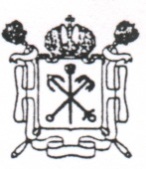 ПРАВИТЕЛЬСТВО САНКТ-ПЕТЕРБУРГАКОМИТЕТ ПО ОБРАЗОВАНИЮГосударственное бюджетное общеобразовательное учреждение средняя общеобразовательная школа № 553 с углублённым изучением английского языка Фрунзенского района Санкт-Петербурга192281, г. Санкт-Петербург, ул. Ярослава Гашека, дом 4, корпус 4т/ф (812) 778-21-31ИНН 7816167751 КПП 781601001Рабочая программаИностранный язык (английский язык)10 классучитель  И.Л.БарроСанкт-Петербург – 2020г.СодержаниеПояснительная запискаНормативная базаРабочая программа по иностранному языку (английскому языку)  составлена в соответствии с:Федеральным Законом от 29.12.2012 № 273-ФЗ «Об образовании в Российской Федерации»,Порядком организации и осуществления образовательной деятельности по основным общеобразовательным программам – образовательным программам начального общего, основного общего и среднего общего образования, утвержденным приказом Министерства образования и науки Российской Федерации от 30.08.2013 № 1015,Федеральным государственным образовательным стандартом среднего общего образования, утвержденного приказом Министерства образования и науки Российской Федерации от 17.05.2012 № 413 (для X классов),Постановлением Федеральной службы по надзору в сфере защиты прав потребителей и благополучия человека и Главного государственного санитарного врача Российской Федерации от 29.12.2010 № 189 «Об утверждении СанПиН 2.4.2.2821-10 «Санитарно-эпидемиологические требования к условиям и организации обучения в общеобразовательных учреждениях»,Распоряжением   Комитета по образованию Правительства Санкт – Петербурга от 21.04.2020 № 1011-р «О формировании учебных планов общеобразовательных организаций Санкт-Петербурга, реализующих основные общеобразовательные программы, на 2020-2021 учебный год», Инструктивно-методическим письмом Комитета по образованию Правительства Санкт – Петербурга от 23.04.2020 № 03-28-3775/20-0-0 «О формировании учебных планов общеобразовательных организаций Санкт-Петербурга, реализующих основные общеобразовательные программы, на 2020-2021  учебный год»,Распоряжением Комитета по образованию Правительства Санкт – Петербурга от 16.04.2020 № 988-р «О формировании календарного учебного графика образовательных учреждений Санкт-Петербурга, реализующих основные общеобразовательные программы, в 2020-2021 учебном году»,Приказом Министерства просвещения Российской Федерации от 28.12.2018 № 345 «О федеральном перечне учебников, рекомендуемых к использованию при реализации имеющих государственную аккредитацию образовательных программ начального общего, основного общего, среднего общего образования» (с изменениями),Приказом Министерства образования и науки Российской Федерации от 09.06.2016 № 699 «Об утверждении перечня организаций, осуществляющих выпуск учебных пособий, которые допускаются к использованию при реализации имеющих государственную аккредитацию образовательных программ начального общего, среднего общего, основного общего образования»,Законом Санкт-Петербурга от 17.07.2013 № 461-83 «Об образовании в Санкт-Петербурге», Письмом Комитета по образованию Правительства Санкт – Петербурга от 04.05.2016 № 03-20-1587/16-0-0 «О направлении методических рекомендаций по разработке рабочих программ учебных предметов, курсов»,Инструктивно-методическим письмом Комитета по образованию от 11.07.2014 № 03-20-2419/14-0-0 «Об организации изучения иностранных языков в государственных общеобразовательных организациях, реализующих основные образовательные программы»,Примерными программами среднего общего образования по учебным предметам. Иностранный язык 10-11 классы.-М. Просвещение, 2010-С.114. Авторскими программами по английскому языку Мильруд Р.П. и Суворовой Ж.А. для 10-11 классов (Издательство Просвещение, 2011),Учебным планом СОО ГБОУ СОШ № 553 с углубленным изучением английского языка Фрунзенского района Санкт-Петербурга на 2020-2021 учебный год,Положением о рабочей программе педагога ГБОУ СОШ № 553 с углубленным изучением английского языка Фрунзенского района Санкт – Петербург.1.2 УМКУчебно-методический комплект «Звёздный английский 10» ("Starlight 10") для общеобразовательных учреждений и школ с углублённым изучением английского языка. Авторы УМК: Баранова К. М., Дули Д., Копылова В. В., Мильруд Р. П., Эванс В. УМК «Звёздный английский 11» ("Starlight 10")  включает в себя:учебник (Student’s Book)рабочая тетрадь ( Workbook)книга для учителя аудиокурс  для работы в классе   1.3 Общая характеристика учебного предмета           Иностранный язык как учебный предмет наряду с родным языком и литературой входит в образовательную область «Филология», закладывая основы филологического образования и формируя коммуникативную культуру школьника.Язык является важнейшим средством общения, без которого невозможно существование и развитие человеческого общества. Происходящие сегодня изменения в общественных отношениях, средствах коммуникации (использование новых информационных технологий) требуют повышения коммуникативной компетенции школьников, совершенствования их филологической подготовки. Все это повышает статус предмета «иностранный язык» как общеобразовательной учебной дисциплины.Основное назначение иностранного языка состоит в формировании коммуникативной компетенции, т.е. способности и готовности осуществлять иноязычное межличностное и межкультурное общение с носителями языка.Иностранный язык как учебный предмет характеризуется:межпредметностью (содержанием речи на иностранном языке могут быть сведения из разных областей знания, например, литературы, искусства, истории, географии и др.);многоуровневостью (с одной стороны необходимо овладение различными языковыми средствами, соотносящимися с аспектами языка: лексическим,
грамматическим, фонетическим, с другой - умениями в четырех видах речевой деятельности);полифункциональностью (может выступать как цель обучения и как средство приобретения сведений в самых различных областях знания).Являясь существенным элементом культуры народа – носителя данного языка и средством передачи ее другим, иностранный язык способствует формированию у школьников целостной картины мира. Владение иностранным языком повышает уровень гуманитарного образования школьников, способствует формированию личности и ее социальной адаптации к условиям постоянно меняющегося поликультурного, полиязычного мира.          Иностранный язык расширяет лингвистический кругозор учащихся, способствует формированию культуры общения, содействует общему речевому развитию учащихся. В этом проявляется взаимодействие всех языковых учебных предметов, способствующих формированию основ филологического образования школьников.Данная программа предназначена для учащихся 10 классов основной школы, изучающих английский язык со второго класса углублённо. При этом важным условием обучения английскому языку является организация адресного, индивидуализированного, дифференцированного подхода к обучению языку.Программа базируется на таких методологических подходах к обучению иностранным языкам, как коммуникативно-когнитивный, личностно ориентированный и деятельностный.		Цели изучения иностранного языка  предусматривают формирование и развитие иноязычной коммуникативной компетенции учащихся в совокупности её составляющих: речевой, языковой, социокультурной, компенсаторной и учебно-познавательной. Особый акцент делается на личностном развитии и воспитании учащихся, развитии у школьников универсальных учебных действий, готовности к самообразованию, овладении ключевыми компетенциями, а также на развитии и воспитании потребности у школьников пользоваться английским языком как средством общения, познания, самореализации личности и социальной адаптации в современном поликультурном мире, развитии национального самосознания, культурной идентичности и чувства патриотизма, толерантности к иным народам и культурам, стремлении к межличностному взаимопониманию и взаимодействию.		При создании программы учитывались психологические особенности данной возрастной группы учащихся. Это нашло отражение в выборе учебных тем, содержания текстов, форме заданий, видах работы, учебных технологиях и заданиях.Создание благоприятной атмосферы в классе имеет большое значение для преодоления психологических барьеров при изучении английского языка на любом этапе обучения. Учебник к данному курсу  написан таким образом, чтобы он не только отвечал интересам учащихся, но и вовлекал их в активное изучение английского языка. Новые слова и структуры вводятся понятными и эффективными способами с помощью контекста, изобразительной наглядности и т. д. Новый языковой материал представлен в контексте. Разнообразие упражнений, текстов, анкет, создаваемых учащимися проектов  поможет подросткам легче и быстрее запомнить изучаемый материал.  Учащиеся чувствуют себя уверенно при использовании английского языка благодаря грамотной организации языкового материала: постоянное расширение, углубление и цикличность создают необходимые условия для лучшего запоминания лексических единиц.В связи с тем, что многие учащиеся школ с углублённым изучением английского языка выбирают предмет «Иностранный язык» для прохождения итоговой государственной аттестации в форме ЕГЭ, особенно актуальным и полезным является то, что практически все учебники насыщены разнообразными упражнениями в формате ЕГЭ – учитель имеет возможность отработать все виды речевой деятельности.Учебники «Звёздный английский» для 10–11 классов имеют модульную структуру. Всего пять модулей. Модуль включает в себя 14–16 уроков, которые содержат следующие разделы:Reading Skills предлагает учащимся задания, при выполнении которых формируются умения работы с текстом: задания на понимание основного содержания прочитанного, полного и точного понимания информации, выборочного понимания необходимой информации. Текстовый материал отобран в соответствии с возрастными интересами учащихся, содержит воспитательный аспект, представляет интерес для лингвистического анализа и отражает наиболее актуальные проблемы, что является мотивирующим фактором. Большинство упражнений представлены в формате ЕГЭ.Listening & Speaking Skills предлагает учащимся комплекс заданий, направленных на формирование навыков и умений восприятия речи на слух и говорения. Помимо живых, прекрасно озвученных диалогов, которые являются средством введения нового лексико-грамматического материала, в этом разделе предлагаются упражнения для работы в группе – формирование умений в диалогической речи, а также участия в полилоге, дискуссии. Ученики учатся реагировать и выражать своё отношение к услышанной проблеме, формируя и развивая одно из важнейших и необходимейших умений – восприятие речи на слух. Vocabulary and Grammar даёт учащимся возможность изучить новые явления в грамматике и тренировать их употребление в речи. Избыточное количество упражнений позволяет планировать занятия с учётом индивидуальных особенностей учащихся. Упражнения организованы по принципу от простого к сложному и направлены не только на систематизацию ранее изученного грамматического материала, но и более углублённое изучение тех или иных грамматических явлений, рецептивное владение которыми позволит учащимся полнее понимать информацию. Коммуникативные, ситуативно обусловленные упражнения позволяют выходить на продуктивный уровень владения грамматическим материалом (использование нового языкового материала в речи), что соответствует положению о том, что навык живёт и развивается в тех условиях, в которых был сформирован. Literature знакомит учащихся с произведениями выдающихся британских и американских писателей, их биографиями. В данном разделе также осуществляется введение новых лексических единиц, формируется представление о стилистических приёмах и средствах, которые используют авторы для передачи смысла. Текст выступает как средство формирования языковых навыков, а также умений в чтении и говорении. Также формируется механизм антиципации – предвосхищения. Учащиеся зачастую выступают в роли писателей, предлагая свой вариант развития событий, моделируя возможное поведение главных героев, и таким образом развивают навыки письменной речи, логического изложения мыслей и т. д.Writing Skills. Наличие данного раздела в каждом модуле свидетельствует о возросшей потребности в сформированных умениях в письменной речи. Каждый раздел по обучению письму имеет чёткую структуру: описание требований к функциональному письменному тексту; работа со структурой письменного текста; стилистические особенности выбранных языковых средств; комплекс упражнений, направленных на актуализацию языковых средств, необходимых для создания письменного текста, работа с алгоритмом написания, составления текста; обсуждение – подведение итогов ранее проработанного материала и написание, создание собственного письменного текста.Across Cultures даёт представление о культуре и жизни стран мира. В этом разделе даются тексты (в том числе и образцы английского и американского фольклора), направленные на чтение с извлечением информации и содержащие лексику, в том числе и для рецептивного усвоения. Язык и культура страны рассматриваются в тесной взаимосвязи. У учащихся воспитывается дружелюбное отношение и развивается интерес к представителям других стран.Curricular Cut содержит тексты по разным предметным областям и позволяет учащимся использовать английский язык как средство получения информации, что является одной из главных целей изучения иностранных языков в наше время. В этот раздел включены интересные материалы и творческие задания, позволяющие студентам использовать изученный материал всего модуля.Green Issues. Благодаря наличию специально отобранных текстов этот раздел повышает осведомлённость учащихся в сфере экологии планеты, знакомит со способами борьбы с загрязнением окружающей среды и способствует экологическому образованию. В мире всё чаще поднимается вопрос о необходимости включиться в борьбу с нанесением вреда природе, а данный раздел показывает, как это можно сделать. В конце этого раздела есть упражнения на создание собственных проектов учащихся с использованием интернет-сайтов.Focus on RNE. Цель данного раздела − познакомить учащихся с форматом заданий Единого государственного экзамена по английскому языку. Раздел содержит задания на чтение, аудирование, говорение и письмо, а также использование английского языка.Progress Check – это раздел, которым заканчивается модуль и в котором учащиеся имеют возможность проверить свои знания по изученной лексике и грамматике, а также умения читать, писать и способность к коммуникации. Учитель же сможет определить, что нужно повторить и ещё раз проработать. Данный раздел включает в себя упражнения на закрепление языкового материала модуля, а также для подготовки учащихся к контрольной работе, которая помещена в сборнике контрольных заданий. Новые слова, диалоги, тексты и упражнения на аудирование записаны на дисках.После основных модулей помещены следующие материалы: Grammar  Practice Section. Данный раздел содержит дополнительные лексико-грамматические упражнения.Further Writing Practice – правила и упражнения на развитие умения написания короткого рассказа.Phrasal Verbs − справочник наиболее часто употребляемых фразовых глаголов с примерами их использования.Verbs, Adjectives, Nouns with Prepositions − устойчивые сочетания «глагол/прилагательное/существительное+предлог» представляют определённую трудность для запоминания; в этом разделе в алфавитном порядке даны такие сочетания с примерами.Spelling Rules − правила написания слов, например при образовании однокоренных с помощью различных суффиксов, при образовании степеней сравнения прилагательных или форм глагола и т.д.Pronunciation − правила произношения окончаний 3-го лица единственного числа у глаголов и окончания -ed во 2-й и 3-й формах у неправильных глаголов.Irregular Verbs − три формы наиболее часто употребляемых   неправильных глаголов.Рабочая тетрадь (Workbook)Цель рабочей тетради заключается в том, чтобы закрепить языковой материал учебника с помощью разнообразных упражнений во всех видах речевой деятельности. Она может быть использована как в классе, так и дома после завершения работы над соответствующим материалом модуля в учебнике. Рабочая тетрадь выполнена в цвете.В конце рабочей тетради представлен список неправильных глаголов и разделы Further Practice Section (тренировочные лексико-грамматические упражнения в формате ЕГЭ) и Translator’s Corner, который используется учащимися для выполнения заданий на письменный перевод с русского языка на английский.Контрольные задания (Test Booklet)Сборник включает контрольные задания, которые выполняются по завершении работы над каждым модулем. Последовательная подготовка учащихся к выполнению текущих и итоговых контрольных работ позволяет свести к минимуму чувство страха и неуверенности. Для учителя разработаны ключи к упражнениям и примерные варианты для раздела «Письмо».Программное обеспечение для интерактивной доскиРазработанное программное обеспечение для интерактивной доски не только повышает вовлечённость учащихся в процесс урока, но и позволяет учителю максимально индивидуализировать процесс обучения.CD для занятий в классеДиск включает в себя все упражнения учебника, направленные на развитие навыков аудирования и устной речи, умений успешного взаимодействия в различных ситуациях общения, в том числе и профессионально ориентированных, а также треки к упражнениям для аудирования из рабочей тетради.Особенности организации учебного процессаПрограмма реализуется в условиях классно-урочной системы.    Изложение материала учебной программы предполагает не только фронтальную работу в классе, но и работу в группах, парах сменного и постоянного состава (технология обучения в сотрудничестве). На уроках используются ИКТ, технологии Веб-квест, элементы проблемного обучения, игровые технологии (ролевые, деловые и другие виды обучающих игр), технологии мастерских, проектная деятельность. В процессе изучения английского языка на профильном уровне среднего общего образования реализуются следующие цели:дальнейшее развитие иноязычной коммуникативной компетенции (речевой, языковой, социокультурной, компенсаторной, учебно-познавательной):речевая компетенция – функциональное использование изучаемого языка как средства общения и познавательной деятельности: умение понимать аутентичные иноязычные тексты (аудирование и чтение), в том числе ориентированные на выбранный профиль, передавать информацию в связных аргументированных высказываниях (говорение и письмо), планировать своё речевое и неречевое поведение с учётом статуса партнёра по общению;языковая (лингвистическая) компетенция – овладение новыми языковыми средствами в соответствии с темами и сферами общения, отобранными для выбранного профиля, навыками оперирования этими средствами в коммуникативных целях; систематизация языковых знаний, полученных в основной школе, увеличение их объёма за счёт информации профильно-ориентированного характера; социокультурная компетенция (включающая социолингвистическую) – расширение объёма знаний о социокультурной специфике страны (стран) изучаемого языка, совершенствование умений строить своё речевое и неречевое поведение адекватно этой специфике с учётом профильно ориентированных ситуаций общения, умения адекватно понимать и интерпретировать лингвокультурные факты, основываясь на сформированных ценностных ориентациях;компенсаторная компетенция – совершенствование умения выходить из положения при дефиците языковых средств в процессе иноязычного общения, в том числе в профильно ориентированных ситуациях общения;учебно-познавательная компетенция – дальнейшее развитие специальных учебных умений, позволяющих совершенствовать учебную деятельность по овладению иностранным языком, повышать её продуктивность; использовать изучаемый язык в целях продолжения образования и самообразования, прежде всего в рамках выбранного профиля;развитие и воспитание способностей к личностному и профессиональному самоопределению, социальной адаптации; формирование активной жизненной позиции гражданина и патриота, а также субъекта межкультурного взаимодействия; развитие таких личностных качеств, как культура общения, умение работать в сотрудничестве, в том числе в процессе межкультурного общения; развитие способности и готовности к самостоятельному изучению иностранного языка, к дальнейшему самообразованию с его помощью в разных областях знания; приобретение опыта творческой деятельности, опыта проектно-исследовательской работы с использованием изучаемого языка, в том числе в русле выбранного профиля.Развитие умения «учись учиться»Развитие специальных учебных умений, обеспечивающих освоение языка и культуры: поиск и выделение в тексте новых лексических средств, соотнесение средств выражения и коммуникативного намерения говорящего/пишущего, анализ языковых трудностей текста с целью более полного понимания смысловой информации, группировка и систематизация языковых средств по определённому признаку (формальному, коммуникативному); заполнение обобщающих схем/таблиц для систематизации языкового материала, интерпретация лингвистических и культуроведческих фактов в тексте; умение пользоваться словарями различных типов, современными информационными технологиями.Учащиеся должны:уметь быстро просматривать тексты и диалоги, чтобы найти необходимую информацию; иметь мотивацию к самостоятельному чтению на английском языке, благодаря сюжетным диалогам, отрывкам из литературных произведений, текстам разных жанров;совершенствовать навыки письма;становиться более ответственными, пополняя свой Языковой портфель и вести записи о выполненных работах в разделе «Языковой паспорт»;оценивать себя, планировать свою деятельность, формулировать задачи и способы достижения поставленных целей, развивая таким образом умение работать самостоятельно.1.5 Место предмета в федеральном базисном учебном плане1.6  Планируемые результаты освоения учебного предметаВ соответствии с Федеральным государственным образовательным стандартом данная рабочая программа обеспечивает формирование личностных, метапредметных и предметных результатов школьного курса английского языка. Личностными результатами являются:воспитание российской гражданской идентичности: патриотизма, любви и уважения к Отечеству, чувства гордости за свою Родину, прошлое и настоящее многонационального народа России; осознание своей этнической принадлежности, знание истории, языка, культуры своего народа, своего края, основ культурного наследия народов России и человечества; усвоение традиционных ценностей многонационального российского общества; воспитание чувства долга перед Родиной;формирование ответственного отношения к учению, готовности и способности обучающихся к саморазвитию и самообразованию на основе мотивации к обучению и познанию, выбору дальнейшего образования на базе ориентировки в мире профессий и профессиональных предпочтений, осознанному построению индивидуальной образовательной траектории с учётом устойчивых познавательных интересов; формирование целостного мировоззрения, соответствующего современному уровню развития науки и общественной практики, учитывающего социальное, культурное, языковое, духовное многообразие современного мира;формирование осознанного, уважительного и доброжелательного отношения к другому человеку, его мнению, мировоззрению, культуре, языку, вере, гражданской позиции, к истории, культуре, религии, традициям, языкам, ценностям народов России и народов мира, готовности и способности вести диалог с другими людьми и достигать в нём взаимопонимания; освоение социальных норм, правил поведения, ролей и форм социальной жизни в группах и сообществах, включая взрослые и социальные сообщества; формирование основ социально-критического мышления; участие в школьном самоуправлении и в общественной жизни в пределах возрастных компетенций с учётом региональных, этнокультурных, социальных и экономических особенностей; развитие морального сознания и компетентности в решении моральных проблем на основе личностного выбора; формирование нравственных чувств и нравственного поведения, осознанного и ответственного отношения к собственным поступкам;формирование коммуникативной компетентности в общении и сотрудничестве со сверстниками, старшими и младшими в образовательной, общественно полезной, учебно-исследовательской, творческой и других видах деятельности;формирование ценности здорового и безопасного образа жизни; усвоение правил индивидуального и коллективного безопасного поведения в чрезвычайных ситуациях, угрожающих жизни и здоровью людей, правил поведения в транспорте и правил поведения на дорогах;формирование основ экологического сознания на основе признания ценности жизни во всех её проявлениях и необходимости ответственного, бережного отношения к окружающей среде;осознание важности семьи в жизни человека и общества; принятие ценности семейной жизни; уважительное и заботливое отношение к членам своей семьи;развитие эстетического сознания через освоение художественного наследия народов России и мира, творческой деятельности эстетического характера;формирование мотивации изучения иностранных языков и стремления к самосовершенствованию в образовательной области «Иностранный язык»;осознание возможностей самореализации средствами иностранного языка;стремление к совершенствованию речевой культуры в целом;формирование коммуникативной компетенции в межкультурной и межэтнической коммуникации;развитие таких качеств, как воля, целеустремлённость, креативность, инициативность, эмпатия, трудолюбие, дисциплинированность;формирование общекультурной и этнической идентичности как составляющих гражданской идентичности личности;стремление к лучшему осознанию культуры своего народа и готовность содействовать ознакомлению с ней представителей других стран; толерантное отношение к проявлениям иной культуры; осознание себя гражданином своей страны и мира;готовность отстаивать национальные и общечеловеческие (гуманистические, демократические) ценности, свою гражданскую позицию;готовность и способность обучающихся к саморазвитию; сформированность мотивации к обучению, познанию, выбору индивидуальной образовательной траектории; ценностно-смысловые установки обучающихся, отражающие их личностные позиции, социальные компетенции; сформированность основ гражданской идентичности.Метапредметными результатами являются:целеполагание в учебной деятельности: умение самостоятельно ставить новые учебные и познавательные задачи на основе развития познавательных мотивов и интересов; умение самостоятельно планировать альтернативные пути достижения целей, осознанно выбирать наиболее эффективные способы решения учебных и познавательных задач;умение осуществлять контроль по результату и по способу действия на уровне произвольного внимания и вносить необходимые коррективы;умение адекватно оценивать правильность или ошибочность выполнения учебной задачи, её объективную трудность и собственные возможности её решения;владение основами волевой саморегуляции в учебной и познавательной деятельности; готовность и способность противостоять трудностям и помехам; осознанное владение логическими действиями определения понятий, обобщения, установления аналогий, сериации и классификации на основе самостоятельного выбора оснований и критериев, установления родовидовых связей; умение устанавливать причинно-следственные связи, строить логическое рассуждение, умозаключение (индуктивное, дедуктивное и по аналогии) и выводы;умение создавать, применять и преобразовывать знаково-символические средства, модели и схемы для решения учебных и познавательных задач;умение организовывать учебное сотрудничество и совместную деятельность с учителем и сверстниками: определять цели, распределять функции и роли участников, использовать способ взаимодействия учащихся и общие методы работы; умение работать индивидуально и в группе: находить общее решение и разрешать конфликты на основе согласования позиций и учёта интересов, слушать партнёра, формулировать, аргументировать и отстаивать своё мнение; умение адекватно и осознанно использовать речевые средства в соответствии с задачей коммуникации: для отображения своих чувств, мыслей и потребностей, планирования и регуляции своей деятельности; владение устной и письменной речью, монологической контекстной речью; формирование и развитие компетентности в области использования информационно-коммуникационных технологий (ИКТ-компетенции);развитие умения планировать своё речевое и неречевое поведение;развитие коммуникативной компетенции, включая умение взаимодействовать с окружающими, выполняя разные социальные роли;развитие исследовательских учебных действий, включая навыки работы с информацией: поиск и выделение нужной информации, обобщение и фиксация информации;развитие смыслового чтения, включая умение выделять тему, прогнозировать содержание текста по заголовку/ключевым словам, выделять основную мысль, главные факты, опуская второстепенные, устанавливать логическую последовательность основных фактов;осуществление регулятивных действий самонаблюдения, самоконтроля, самооценки в процессе коммуникативной деятельности на иностранном языке.Предметными результатами являются:    А. В коммуникативной сфере.  (т. е. во владении иностранным языком как  средством общения).Коммуникативные уменияГоворение. Диалогическая речьВыпускник научится:Вести диалог/полилог в ситуациях неофициального общения в рамках изученной тематики;при помощи разнообразных языковых средств без подготовки инициировать, поддерживать и заканчивать беседу на темы, включенные в раздел "Предметное содержание речи";выражать и аргументировать личную точку зрения;запрашивать информацию и обмениваться информацией в пределах изученной тематики;обращаться за разъяснениями, уточняя интересующую информацию.Выпускник получит возможность научиться брать и давать интервью.     Говорение. Монологическая речьВыпускник научится:рассказывать о себе, своей семье, друзьях, школе, своих интересах, планах на будущее; о своѐм городе/селе, своей стране и странах изучаемого языка с опорой на зрительную наглядность и/или вербальные опоры (ключевые слова, план, вопросы);описывать события с опорой на зрительную наглядность и/или вербальные опоры (ключевые слова, план, вопросы);давать краткую характеристику реальных людей и литературных персонажей;передавать основное содержание прочитанного текста с опорой или без опоры на текст/ключевые слова/план/вопросы.делать сообщение на заданную тему на основе прочитанного;комментировать факты из прочитанного/прослушанного текста, аргументировать свое отношение к прочитанному/прослушанному;кратко высказываться без предварительной подготовки на заданную тему в соответствии с предложенной ситуацией общения;кратко излагать результаты выполненной проектной работы.       АудированиеВыпускник научится: воспринимать на слух и понимать основное содержание несложных аутентичных текстов, содержащих некоторое количество неизученных языковых явлений;воспринимать на слух и понимать значимую/нужную/запрашиваемую информацию в аутентичных текстах, содержащих как изученные языковые явления, так и некоторое количество неизученных языковых явлений.выделять основную мысль в воспринимаемом на слух тексте;отделять в тексте, воспринимаемом на слух, главные факты от второстепенных;использовать контекстуальную или языковую догадку при восприятии на слух текстов, содержащих незнакомые слова;игнорировать незнакомые языковые явления, несущественные для понимания основного содержания воспринимаемого на слух текста.Чтение Выпускник научится: читать и понимать основное содержание несложный аутентичных текстов, содержащих некоторое количество неизученных языковых явлений; читать и выборочно понимать значимую/нужную/запрашиваемую информацию в несложных аутентичных текстах, содержащих некоторое количество неизученных языковых явлений.читать и полностью понимать несложные аутентичные тексты, построенные в основном на изученном языковом материале;догадываться о значении незнакомых слов по сходству с русским языком, по словообразовательным элементам, по контексту;игнорировать в процессе чтения незнакомые слова, не мешающие понимать основное содержание текста;пользоваться сносками и лингвострановедческим справочникомПисьменная речьВыпускник научится: заполнять анкеты и формуляры в соответствии с нормами, принятыми в стране изучаемого языка;писать личное письмо в ответ на письмо-стимул с употреблением формул речевого этикета, принятых в стране изучаемого языка.делать краткие выписки из текста с целью их использования в собственных устных высказываниях;составлять план/тезисы устного или письменного сообщения;кратко излагать в письменном виде результаты своей проектной деятельности;писать небольшие письменные высказывания с опорой на образец.Языковая компетентность (владение языковыми средствами) Фонетическая сторона речиВыпускник научится: различать на слух и адекватно, без фонематических ошибок, ведущих к сбою коммуникациипроизносить все звуки английского языка;соблюдать правильное ударение в изученных словах;различать коммуникативные типы предложения по интонации;адекватно, без ошибок, ведущих к сбою коммуникации, произносить фразы с точки зрения их ритмико-интонационных особенностей, в том числе соблюдая правило отсутствия фразового ударения на служебных словах.
выражать модальные значения, чувства и эмоции с помощью интонации;различать на слух британские и американские варианты английского языка.ОрфографияВыпускник научится правильно писать изученные слова.Выпускник получит возможность научиться сравнивать и анализировать буквосочетания английского языка и их транскрипцию.Лексическая сторона речиВыпускник научится: узнавать в письменном и звучащем тексте изученные лексические единицы (слова, словосочетания, реплики-клише речевого этикета), в том числе многозначные, в пределах тематики основной школы;употреблять в устной и письменной речи в их основном значении изученные лексические единицы (слова, словосочетания, реплики-клише речевого этикета), в том числе многозначные, в пределах тематики основной школы в соответствии с решаемой коммуникативной задачей;соблюдать существующие в английском языке нормы лексической сочетаемости;распознавать и образовывать родственные слова с использованием основных способов словообразования (аффиксации, конверсии) в пределах тематики основной школы в соответствии с решаемой коммуникативной задачей.употреблять в речи в нескольких значениях многозначные слова, изученные в пределах тематики основной школы;находить различия между явлениями синонимии и антонимии;распознавать принадлежность слов к частям речи по определѐнным признакам (артиклям, аффиксам и др.);использовать языковую догадку в процессе чтения и аудирования (догадываться о значении незнакомых слов по контексту и по словообразовательным элементам). Грамматическая сторона речиВыпускник научится: оперировать в процессе устного и письменного общения основными синтаксическими конструкциями и морфологическими формами английского языка в соответствии с коммуникативной задачей в коммуникативно-значимом контексте;распознавать и употреблять в речи различные коммуникативные типы предложений: утвердительные, отрицательные, вопросительные (общий, специальный, альтернативный, разделительный вопросы), побудительные (в утвердительной и отрицательной форме); распространённые простые предложения, в том числе с несколькими обстоятельствами, следующими в определённом порядке: сложносочинённые предложения с сочинительными союзами; косвенную речь в утвердительных и вопросительных предложениях в настоящем и прошедшем времени; имена существительные в единственном и множественном числе, образованные по правилу и исключения; имена существительные c определённым/неопределённым/нулевым артиклем; личные, притяжательные, указательные, неопределённые, относительные, вопросительные местоимения; имена прилагательные в положительной, сравнительной и превосходной степени, образованные по правилу и исключения; а также наречия, выражающие количество; количественные и порядковые числительные; глаголы в наиболее употребительных временных формах действительного и страдательного залога; условные предложения; модальные глаголы и их эквиваленты. распознавать сложноподчинённые предложения с придаточными: времени с союзами for, since, during; цели с союзом so that; условия с союзом unless; определительными с союзами who, which, that;распознавать в речи предложения с конструкциями as ... as; not so ... as; either ... or; neither ... nor;распознавать в речи условные предложения нереального характера (Conditional II— If I were you, I would start learning French);использовать в речи глаголы во временных формах действительного залога: Past Perfect,Present Perfect Continuous, Future-in-the-Past;употреблять в речи глаголы в формах страдательного залога: Future Simple Passive,Present Perfect Passive;распознавать и употреблять в речи модальные глаголы need, shall, might, would.Социокультурные знания и умения. Выпускник научится: употреблять в устной и письменной речи в ситуациях формального и неформального общения основные нормы речевого этикета, принятые в странах изучаемого языка;представлять родную страну и культуру на английском языке;понимать социокультурные реалии при чтении и аудировании в рамках изученного материала.использовать социокультурные реалии при создании устных и письменных высказываний;находить сходство и различие в традициях родной страны и страны/стран изучаемого языка.Компенсаторные уменияВыпускник научится:выходить из положения при дефиците языковых средств: использовать переспрос при говорении.использовать перифраз, синонимические и антонимические средства при говорении;пользоваться языковой и контекстуальной догадкой при аудировании и чтении.Б. В познавательной сфере:Выпускник научится:сравнивать языковые явления родного и иностранного языков на уровне отдельных грамматических явлений, слов, словосочетаний, предложений;владеть  приёмами работы с текстом: умение пользоваться определённой стратегией чтения/аудирования в зависимости от коммуникативной задачи (читать/слушать текст с разной глубиной понимания); действовать по образцу/аналогии при выполнении упражнений и составлении собственных высказываний в пределах тематики основной школы; осуществлять индивидуальную и совместную проектную работу; пользоваться справочным материалом (грамматическим и лингвострановедческим справочниками, двуязычным и толковым словарями, мультимедийными средствами); способам и приёмам дальнейшего самостоятельного изучения иностранных языков.В. В ценностно-ориентационной сфере:Выпускник будет иметь представление о языке как средстве выражения чувств, эмоций, основе культуры мышления; будет владеть способами достижения  взаимопонимания в процессе устного и письменного общения с носителями иностранного языка, установление межличностных и межкультурных контактов в доступных пределах;будет иметь представление о целостном полиязычном, поликультурном мире; осознание места и роли родного и иностранных языков в этом мире как средства общения, познания, самореализации и социальной адаптации;Выпускник получит возможность :приобщиться к ценностям мировой культуры как через источники информации на иностранном языке (в том числе мультимедийные), так и через непосредственное участие в школьных обменах, туристических поездках, молодёжных форумах.Г. В эстетической сфере:Выпускник научится:владеть элементарными средствами выражения чувств и эмоций на иностранном языке;Выпускник получит возможность:познакомится с образцами художественного творчества на иностранном языке и средствами иностранного языка;развивать  чувства прекрасного в процессе обсуждения современных тенденций в живописи, музыке, литературе.Д. В трудовой сфере:Выпускник научится: рационально планировать свой учебный труд;работать в соответствии с намеченным планом.В средней школе систематизируются языковые знания школьников, полученные в основной школе, учащиеся продолжают овладевать новыми языковыми знаниями и навыками в соответствии с требованиями профильного уровня владения иностранным языком.	В результате изучения иностранного языка на профильном уровне в средней школе ученик должен знать и понимать:значения новых лексических единиц, связанных с тематикой данного этапа и с соответствующими ситуациями общения;языковой материал: идиоматические выражения, оценочную лексику, единицы речевого этикета, обслуживающие ситуации общения в рамках новых тем, в том числе профильно-ориентированных;новые значения изученных глагольных форм (видовременных, неличных), средств и способов выражения модальности, условия, предположения, причины, следствия, побуждения к действию;лингвострановедческую и страноведческую информацию, расширенную за счёт новой тематики и проблематики речевого общения, с учётом выбранного профиля;1.7 Содержание программыПредметное содержание речиСоциально-бытовая сфера. Повседневная жизнь семьи, её доход,  жилищные и бытовые условия проживания в городской квартире или в доме (коттедже) в сельской местности. Семейные традиции в соизучаемых культурах. Распределение домашних обязанностей в семье. Общение в семье и в школе, межличностные отношения с друзьями и знакомыми. Здоровье и забота о нём, медицинские услуги, проблемы экологии и здоровья. Социокультурная сфера. Жизнь в городе и сельской местности, среда проживания, её фауна и флора. Природа и экология, научно-технический прогресс. Молодёжь в современном обществе. Досуг молодёжи: посещение кружков, спортивных секций и клубов по интересам. Страна (страны) изучаемого языка, их культурные  достопримечательности. Ознакомительные туристические поездки по своей стране и за рубежом, образовательный туризм и экотуризм. Основные культурно-исторические вехи в развитии изучаемых стран и России. Вклад России и стран изучаемого языка в развитие науки и культуры. Социально-экономические и культурные проблемы развития современной цивилизации.      Учебно-трудовая сфера. Российские и международные экзамены и сертификаты по иностранным языкам. Современный мир профессий, рынок труда и проблемы выбора будущей сферы трудовой и профессиональной деятельности, профессии, планы на ближайшее будущее. Филология как сфера профессиональной деятельности (литератор, переводчик, лингвист, преподаватель языка, библиотекарь). Возможности продолжения  образования в высшей школе в России и за рубежом. Новые информационные технологии, интернет-ресурсы в гуманитарном образовании. Языки международного общения и их роль в многоязычном мире, при выборе профессии, при знакомстве с культурным наследием стран и континентов. Речевые умения   ГоворениеДиалогическая  речь 	Совершенствование умения участвовать в диалогах этикетного характера, диалогах-расспросах, диалогах-побуждениях к действию, диалогах-обмене информацией, в диалогах смешанного типа, включающих элементы разных типов диалогов на основе расширенной  тематики, в ситуациях официального и неофициального повседневного общения, включая профессионально ориентированные ситуации.Развитие умений:участвовать в разговоре, беседе в ситуациях повседневного общения, обмениваясь информацией, уточняя её, обращаясь за разъяснениями, выражая своё отношение к высказываемому и обсуждаемому;беседовать при обсуждении книг, фильмов, теле- и радиопередач;участвовать в полилоге, в том числе в форме дискуссии с соблюдением речевых норм и правил поведения, принятых в странах изучаемого языка, запрашивая и обмениваясь информацией, высказывая и аргументируя свою точку зрения, возражая, расспрашивая собеседника и уточняя его мнение и точки зрения, беря на себя инициативу в разговоре, внося пояснения и дополнения, выражая эмоциональное отношение к высказанному, обсуждаемому, прочитанному, увиденному.Монологическая речь	Развитие умений таких публичных выступлений, как сообщение, доклад, представление результатов работы по проекту, ориентированному  на выбранный профиль.Совершенствование умений:подробно или кратко излагать прочитанное, прослушанное, увиденное;давать характеристику персонажам художественной литературы, театра и кино, выдающимся историческим личностям, деятелям науки и культуры; описывать события, излагать факты; представлять свою страну и её культуру в иноязычной среде,  страны изучаемого языка и их культуры в русскоязычной среде;высказывать и аргументировать свою точку зрения; делать выводы; оценивать факты/события современной жизни и культуры.Аудирование	Дальнейшее развитие умений понимать на слух с различной степенью полноты и точности высказывания собеседников в процессе общения, а также содержание аутентичных аудио- и видеотекстов различных жанров  длительностью звучания до 3–4 минут; понимать основное содержание устных диалогов, монологов и полилогов,  теле- и радиопередач знакомой и частично незнакомой тематики; выборочно понимать необходимую информацию в  объявлениях  и информационной рекламе, значимую, интересующую информацию из несложных иноязычных аудио- и видеотекстов; относительно полно понимать высказывания носителей языка в наиболее типичных ситуациях повседневного общения и элементарного профессионального общения.Развитие умений: отделять главную информацию от второстепенной; выявлять наиболее значимые факты, определять своё отношение к ним; извлекать из аудиотекста необходимую, интересующую информацию;определять тему и проблему в радио- и телепередачах филологической направленности (включая телелекции), выделять факты, примеры, аргументы в соответствии с поставленным вопросом/проблемой,  обобщать содержащуюся в аудио- и телетексте фактическую и оценочную информацию, определяя своё отношение к ней.Чтение	Дальнейшее развитие всех основных видов чтения различных аутентичных текстов − публицистических, научно-популярных филологических, художественных, прагматических, а также текстов из разных областей гуманитарного знания (с учётом межпредметных связей); ознакомительного чтения (с целью понимания основного содержания сообщений, обзоров, интервью, репортажей, публикаций в области филологии, отрывков из произведений художественной литературы); изучающего чтения (с целью полного понимания информации прагматических текстов для ориентации  в ситуациях повседневного общения, а также научно-популярных статей в рамках выбранного профиля, отрывков из произведений художественной литературы); просмотрового/поискового чтения (с целью извлечения необходимой, искомой информации из текста статьи или нескольких статей, информационно-справочного материала).Развитие умений: выделять необходимые факты и сведения;  отделять основную информацию от второстепенной;определять временную и причинно-следственную взаимосвязь событий и явлений;прогнозировать развитие, результат излагаемых фактов и событий;обобщать описываемые факты и явления; оценивать важность, новизну, достоверность информации;понимать смысл текста и его проблематику, используя элементы анализа текста;отбирать значимую информацию в тексте или ряде текстов для решения задач проектно-исследовательской деятельности.Письменная речьРазвитие умений:писать личное и деловое письмо – сообщать сведения о себе в форме, принятой в стране изучаемого языка (автобиография/резюме, анкета, формуляр);излагать содержание прочитанного/прослушанного иноязычного текста в тезисах, рефератах, обзорах;кратко записывать основное содержание лекций учителя;использовать письменную речь на иностранном языке в ходе проектно-исследовательской деятельности, фиксировать и обобщать необходимую информацию, полученную из разных источников, составлять тезисы или развёрнутый план выступления;описывать события, факты, явления; сообщать или запрашивать информацию, выражая собственное мнение, суждение.ПереводНа профильном уровне в старшей школе осуществляется  развитие профессионально ориентированных умений письменного перевода текстов с иностранного языка на русский. При обучении письменному переводу как двуязычной коммуникативной деятельности школьники овладевают:навыками использования толковых и двуязычных словарей,  другой справочной литературы для решения переводческих задач;навыками использования таких переводческих приёмов, как замена, перестановка, добавление, опущение, калькирование;технологией выполнения полного и выборочного письменного перевода;  умением редактировать текст на родном языке.	Ознакомление с возможными переводческими трудностями и путями их преодоления, с типами безэквивалентной лексики и способами её передачи на родном языке, типами интернациональной лексики и таким явлением, как «ложные друзья переводчика». Иноязычными материалами для перевода служат тексты, соотносимые по своей тематике с выбранным профилем.Филологические знания и умения	Иностранный язык вместе с такими предметами, как русский язык и литература, определяет направленность филологического профиля в старшей школе.  Учитывая межпредметные связи, иностранный язык вносит вклад в формирование у школьников представлений о/об:таких лингвистических дисциплинах, как фонетика, лексикология, грамматика, стилистика, лингвистика, социолингвистика;тесной связи лингвистики с гуманитарными науками (например, с историей, страноведением, культуроведением, литературоведением);культурно-исторических вехах в возникновении и изучении языка, родственных языках, классификации языков, о различиях между русским и иностранными языками;основных единицах языка (фонеме, морфеме, слове, словосочетании, предложении, тексте);основных типах лексических единиц, омонимии, синонимии, полисемии, паронимии, иноязычных заимствованиях, нейтральной лексике, лексике разговорного и книжных стилей; грамматических значениях, грамматических категориях; тексте как продукте речевой деятельности человека; повествовании, описании, рассуждении как композиционных типах речи; содержательных, риторических, языковых, стилистических и интонационных средствах связи в тексте; об особенностях построения диалогической и монологической речи;функциональных стилях: публицистическом, разговорном, научном, деловом и художественно-беллетристическом; языковых средствах английского языка, характерных для книжного (высокого), среднего (нейтрального) и сниженного (разговорного) стилей; способах интерпретации художественного текста.Развиваются умения:делать лингвистические наблюдения в отношении употребления слов, грамматических структур, лексико-грамматического, интонационно-синтаксического построения речи в различных функциональных типах текста и обобщать их в виде языковых и речевых правил;составлять тематические списки слов (включая лингвострановедческие);сопоставлять объём значений соотносимых лексических единиц на родном и иностранном языках, писать на родном языке комментарии-пояснения к иноязычным реалиям и словам с лингвострановедческим фоном;сопоставлять грамматические явления, языковые средства выражения грамматических категорий в иностранном и родном языках, выделять грамматические трудности;собирать и классифицировать идиоматические выражения и пословицы;классифицировать языковые явления по формальным и коммуникативным признакам.Компенсаторные умения	Расширение диапазона умений использовать имеющийся  иноязычный  речевой опыт для преодоления трудностей общения, вызванных дефицитом языковых средств, а также развитие следующих умений: использовать паралингвистические (внеязыковые) средства (мимику, жесты);использовать риторические вопросы; использовать справочный аппарат (комментарии, сноски);прогнозировать содержание текста по предваряющей информации (заголовку, началу); понимать значение неизученных языковых средств на основе лингвистической и контекстуальной догадки; использовать переспрос для уточнения понимания; использовать перифраз, толкование, синонимы; находить эквивалентные замены для дополнения, уточнения, пояснения мысли.Учебно-познавательные уменияРазвитие специальных учебных умений, обеспечивающих соизучение языка и культуры при:поиске и выделении в тексте новых лексических средств (включая лингвострановедческие реалии и лексику с лингвострановедческим фоном);соотнесении средств выражения и коммуникативного намерения говорящего/пишущего; анализе языковых трудностей текста с целью более полного понимания смысловой информации;группировке и систематизации языковых средств по определённому признаку (формальному, коммуникативному);заполнении обобщающих схем или таблиц для систематизации языкового, страноведческого и культуроведческого материала;интерпретации лингвистических и культуроведческих фактов в тексте; использовании словарей различных типов, современных  информационных технологий при составлении индивидуальных профильно ориентированных тематических списков слов.Социокультурные знания и умения 	Развитие социокультурных знаний и умений происходит при   сравнении правил речевого поведения в ситуациях повседневного общения, сопоставлении фактов родной культуры и культуры стран изучаемого языка. Социокультурные умения развиваются в процессе обучения старшеклассников общению на изучаемом языке, а также при чтении, аудировании и обсуждении содержания иноязычных текстов. В 10  классе учащиеся углубляют:предметные знания о правилах вежливого поведения в стандартных ситуациях социально-бытовой, социокультурной и учебно-трудовой сфер общения в иноязычной среде (включая этикет поведения при проживании в зарубежной семье, при приглашении в гости, принятии приглашений и поведении в гостях); о языковых средствах, которые могут использоваться в ситуациях официального и неофициального характера;  межпредметные знания о культурном наследии страны (стран) изучаемого языка, об условиях жизни разных слоёв общества; возможностях получения качественного образования; ценностных ориентирах; об особенностях жизни в поликультурном обществе.	На профильном уровне речь учащихся обогащается лингвострановедческими реалиями и фоновой лексикой, они учатся опознавать и понимать их в устных и письменных текстах, используя информационно-справочные материалы.Развиваются умения:использовать необходимые языковые средства для выражения  мнения, проявления согласия или несогласия в некатегоричной, неагрессивной форме;использовать языковые средства, с помощью которых можно представить родную страну и культуру в иноязычной среде, оказать помощь зарубежным гостям в ситуациях повседневного общения; использовать формулы речевого этикета в рамках стандартных ситуаций общения.Языковые знания и навыкиВ старшей школе систематизируются языковые знания, полученные в основной  школе, учащиеся продолжают овладевать новыми языковыми знаниями и навыками в соответствии с требованиями профильного уровня владения иностранным языком.ОрфографияЗнание правил правописания, совершенствование орфографических навыков, в том числе применительно к новому языковому материалу, входящему в лексико-грамматический минимум порогового уровня. Фонетическая сторона речиСовершенствование слухопроизносительных и ритмико-интонационных навыков, в том числе применительно к новому языковому материалу.Лексическая сторона речиСистематизация лексических единиц, изученных во 2–9 или в 5–9 классах, овладение лексическими средствами, обслуживающими новые темы, проблемы и ситуации устного и письменного общения. Лексический минимум выпускников полной средней школы составляет 1600 лексических единиц.Расширение потенциального словаря за счёт овладения интернациональной лексикой, новыми значениями известных слов, новыми словами, образованными с помощью продуктивных способов словообразования. Развитие навыков распознавания и употребления в речи лексических  единиц, обслуживающих ситуации в рамках тематики старшей школы, наиболее распространённых устойчивых словосочетаний,  реплик-клише речевого этикета, характерных для культуры стран изучаемого языка, а также терминов в рамках выбранного профиля. Грамматическая сторона речиПродуктивное овладение грамматическими явлениями, которые ранее были усвоены рецептивно, и коммуникативно-ориентированная систематизация грамматического материала, усвоенного в основной школе.Совершенствование навыков распознавания и употребления в речи изученных ранее коммуникативных и структурных типов предложения; систематизация знаний о сложноподчинённых и сложносочинённых предложениях, в том числе условных предложениях с разной степенью вероятности (вероятных, маловероятных и невероятных − Conditional I, II, III). Формирование навыков употребления и распознавания в речи предложений с  конструкцией I wish…  (I wish I had my own room.), конструкцией so/such + that (I was so busy that I forgot to phone my parents.);  эмфатических конструкций (It’s him who knows what to do. All you need is confidence and courage.).Совершенствование навыков распознавания и употребления в речи глаголов в наиболее употребительных временных формах действительного залога: Present, Future и Past Simple; Present и Past Continuous; Present и Past Perfect − и страдательного залога:  Present, Future и Past Simple Passive; модальных глаголов и их эквивалентов. Формирование навыков распознавания и употребление в речи глаголов в действительном (Present и Past Perfect Continuous) и страдательном залоге (Present Perfect Passive); фразовых глаголов, обслуживающих темы, проблемы и ситуации общения на данном этапе. Знание признаков и навыки распознавания при чтении глаголов в формах страдательного залога: Present и Past Continuous Passive, Past и Future Perfect Passive; инфинитива как средства выражения цели, дополнения, причины, времени в придаточном предложении; неличных форм глагола: Participle I и Gerund − без различения их функций. Формирование навыков употребления в речи различных грамматических средств для выражения будущего действия: Future Simple,  to be going to, Present Continuous.Совершенствование навыков употребления определённого, неопределённого, нулевого артиклей; имён существительных в единственном и множественном числе, в том числе исключений. Совершенствование навыков распознавания и употребления в речи личных, притяжательных, указательных, неопределённых, относительных и вопросительных местоимений; прилагательных и наречий в положительной, сравнительной и превосходной степенях, в том числе исключений; наречий, выражающих количество (much, many, few, little, very), имеющих пространственно-временные значения (always, sometimes, often, never, daily, weekly, already, soon, early, here, there); количественных и порядковых числительных. Систематизация знаний о функциональной значимости предлогов и совершенствование навыков их употребления в речи (во фразах, выражающих направление, время, место действия). Систематизация знаний о разных средствах связи в тексте для обеспечения его целостности, например о наречиях firstly, finally, at last, in the end, however, etc., о  месте наречий в предложении.Совершенствование навыков самоконтроля правильности лексико-грамматического оформления речи.1.8 Типы уроков, виды контроляТипы уроков Урок усвоения новых знанийУрок комплексного применения знаний и умений ( урок закрепление)Урок актуализации предметных знаний, умений, навыков ( урок повторение)Урок обобщения и систематизации предметных знаний, умений, навыков.Урок контроля знаний и уменийУрок коррекции знаний, умений и навыковКомбинированный урок.Формы контроляПри реализации предложенной учебной программы целесообразно использовать следующие организационные формы контроля: индивидуальный контроль, фронтальный, групповой и парный. Кроме того, каждая из перечисленных форм контроля может осуществляться устно или письменно. Выбор формы контроля зависит от проверяемого речевого умения и вида контроля – итогового, промежуточного или текущего. Каждая тема заканчивается контролем всех видов речевой деятельности (аудирование, чтение, практическое использование языка, говорение, письмо). Итоговый контроль осуществляется в виде зачета, состоящего из устной и письменной части, по основным темам учебных ситуаций, изученных за год. Проверочные работы в 10 классе составлены с учетом требований обязательного минимума содержания образования в формате ЕГЭ в двух вариантах и включают задания трех уровней сложности: базовый уровень, уровень повышенной сложности (задания, представленные в этой группе, требуют от учащихся более глубоких знаний), и высокий уровень. При выполнении этого задания, требуется дать развернутый ответ. На выполнение тестов в полном объеме отводится 3 часа, на выполнение отдельных частей теста в формате ЕГЭ (аудирование, чтение, лексика и грамматика, письмо) отводится от 30 до 80 минут. Устная часть работы представляет компьютеризированный тест, состоящий из четырех заданий: трех заданий базового уровня и одного задания высокого уровня. Время устной части работы 15 минут.Основными формами  текущего контроля успеваемости по предмету являются:письменная проверкаустная проверкакомбинированная проверка.Видами контроля успеваемости по предмету «Английский язык» в 10-11 классах являются:работа на урокедомашнее заданиесамостоятельная работапроверочная работаконтрольная работадомашнее сочинениеклассное сочинениесловарный диктантизложениетестированиеустный опросзачетпрезентация проектПериодичность проведения контрольных работ определена прохождением основных тематических разделов курса и отражена в Календарно-тематическом планировании. 1.9  Оценивание работ, устных ответов обучающихсяСистема оценки достижения планируемых результатов освоения программы по предмету «Английский язык» выступает как неотъемлемая часть обеспечения качества образования. Планируемые результаты представляют собой систему личностно-ориентированных целей образования, показателей их достижения и моделей инструментария. Они представлены в традиционной структуре предмета и ориентируют учителя как в ожидаемых учебных достижениях и объеме изучаемого учебного материала по отдельным разделам курса, так и в способах и особенностях организации образовательного процесса в основной школе.Объектом оценки предметных результатов является способность обучающихся решать учебные познавательные и практические задачи.В систему оценки предметных результатов входят:Опорные знания, включающие в себя: ключевые понятия, правила, факты, методы, понятийный аппарат.Предметные действия: использование знаково-символических средств в рамках преобразования, представления и интерпретации информации и логических действий (сравнение, группировка и классификация, действия анализа, синтеза и обобщения, установление причинно-следственных связей).Оценки исходного знания ребенка, того опыта, который он/она привнес в выполнение задания или в изучение темы,учета индивидуальных потребностей в учебном процессе,побуждения детей размышлять о своем учении, об оценке их собственных работ и процесса их выполнения.Цель оценки предметных результатов - оценивание, как достигаемых образовательных результатов, так и процесса их формирования, а также оценивание осознанности каждым обучающимся особенностей развития своего собственного процесса обучения.Система оценивания строится на основе следующих принципов:Оценивание является постоянным процессом. В зависимости от этапа обучения используется диагностическое (стартовое, текущее) и срезовое (тематическое, промежуточное, рубежное, итоговое) оценивание.Оценивание может быть только критериальным. Основными критериями оценивания выступают ожидаемые результаты, соответствующие учебным целям.Оцениваться с помощью отметки могут только результаты деятельности ученика, но не его личные качества.Оценивать можно только то, чему учат.Критерии оценивания и алгоритм выставления отметки заранее известны и педагогам, и учащимся. Система оценивания выстраивается таким образом, чтобы учащиеся включались в контрольно-оценочную деятельность, приобретая навыки и привычку к самооценке.Критерии оценивания работ учащихся по предмету «Английский язык»1)Лексико-грамматический тест по текущему материалу (модульный, грамматический)Лексико-грамматический тест на остаточные знания, тест на понимание устного и письменного текстов (аудирование и чтение)3)Контроль техники чтения4)Контроль монологического высказывания: описание картинки, сравнение картинокКритерии:решение коммуникативной задачи (содержание)организация высказыванияязыковое оформление высказыванияТаблица определения баллов	Схема перевода баллов в оценкуКонтроль письменного высказывания:Письмо, сочинениеКритерии:решение коммуникативной задачи (содержание) и организация высказыванияязыковое оформление высказыванияЗа письменное высказывание выставляется 2 оценки по двум критериям.Языковое оформление высказывания     Ошибки, сделанные на ОДНО правило или в одном слове (несколько раз)   считаются   за 1 ошибку.                      2. Список используемой литературыПримерные программы среднего (полного) общего образования. Английский язык [Электронный ресурс] // Режим доступа: http://www.ed.gov.ru, свободный.  Загл. с экрана.УМК «Звёздный английский» для 10 класса / К. М. Баранова, Д. Дули, В. В. Копылова и др.  М.: Express Publishing: Просвещение, 2016. Календарно-тематическое планирование РАССМОТРЕНА И РЕКОМЕДОВАНАК УТВЕРЖДЕНИЮРешением Педагогического советаПротокол № 1 от «31» августа 2020 г.УТВЕРЖДАЮ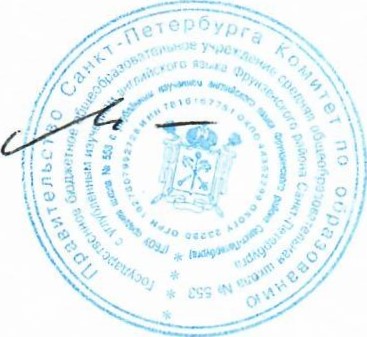 Директор ГБОУ СОШ № 553_____________А.А. Судаков Приказ №120 от «31» августа 2020 г.	С учетом мнения Совета родителейПротокол № 1 от «31» августа 2020 г.Пояснительная записка             3Нормативная база             3УМК             4Общая характеристика учебного предмета5Цели и задачи11Место предмета в федеральном базисном учебном плане13Планируемые результаты освоения учебного предмета13Содержание программы23Типы уроков, виды контроля33Оценивание работ, устных ответов обучающихся34Список используемой литературы39Календарно-тематическое планирование401.4  Цели и задачи курсаОбязательное изучение иностранного (английского) языка в 10 классе, а также реализация личностно ориентированного, коммуникативно-когнитивного, социокультурного и деятельностного подходов  к обучению и воспитанию школьников предъявляют повышенные требования к профессиональной  подготовке учителя, способного работать на старшем этапе обучения с учётом его специфики.     Данная  рабочая программа рассчитана на углубленный  уровень изучения английского языка и предусматривает 204 часа (6 часов в неделю) для изучения английского языка в 10 классе.% правильно выполненного заданияОценка100 %594 %479 %3Менее 60 %2% правильно выполненного заданияОценка100 %590 %474 %3Менее 60 %2КритерииОценкаРечь воспринимается легко: необоснованные паузы отсутствуют;фразовое ударение и интонационные контуры, произношение слов5практически без нарушений нормы; допускается не более 2-хфонетических ошибокРечь воспринимается достаточно легко, однако присутствуютнеобоснованные паузы; фразовое ударение и интонационные контуры4практически без нарушений нормы; допускается от 3 до 5 фонетическихошибок, в том числе 1-2 ошибки, искажающие смыслРечь воспринимается достаточно легко, однако присутствуютнеобоснованные паузы; есть ошибки в фразовых ударениях и3интонационных контурах; допускается от 5 до 7 фонетических ошибок,в том числе 3 ошибки, искажающие смыслРечь не воспринимается из-за необоснованных пауз; неправильныхфразовых ударений и искаженных интонационных контуров И\ИЛИ 82и более фонетических ошибокРешение коммуникативной задачиОрганизациявысказыванияЯзыковое оформлениевысказыванияБаллыЗадание выполнено полностью:цель общения достигнута; темараскрыта в полном объёме (полно, точно и развернуто раскрыты все аспекты, указанные в задании). Объёмвысказывания: 12 – 15 фраз3Задание выполнено: цель  общения достигнута; но тема рас- крыта не в полном объёме (один аспект раскрыт не полностью). Объём высказывания:9-11 фразВысказывание логично и имеет завершённыйхарактер; имеютсявступительная изаключительная фразы, соответствующие теме.Средства логической связи используютсяправильноИспользованный словарный запас,Грамматические структуры,Фонетическое оформлениеВысказывания соответствуютПоставленной задаче (допускаетсяне более двух негрубых лексико-грамматических ошибок И/ИЛИ не более двух негрубыхфонетических ошибок)2Задание выполнено частично:цель обще- ния достигнута час-тично; тема раскрыта вограниченном объёме (одинаспект не раскрыт, ИЛИ всеаспекты задания раскрытынеполно, ИЛИ два аспектараскрыты не в пол- ном объёме,третий аспект дан полно иточно). Объём высказывания: 6-8 фразВысказывание восновном логично иимеет достаточнозавершённый характер, НО отсутствуетвступительная ИЛИзаключительнаяфраза, имеются одно-два нарушения виспользованиисредств логической связиИспользованный словарный запас,Грамматические структуры, фонетическое оформлениеВысказывания соответствуютПоставленной задаче (допускается не более четырех лексико- грамматических ошибок (из них не более двух грубых И/ИЛИ не более четырёх фонетическихошибок (из них не более двух грубых)1Задание не выполнено: цель общения не достигнута: два аспекта содержания не раскрыты. Объём высказывания: 5 и менее фразВысказывание нелогично, вступительная и заключительная фразыотсутствуют; средствалогической связипрактически не используютсяПонимание высказываниязатруднено из-за многочисленныхлексико-грамматических ифонетических ошибок (пять иболее лексико- грамматическихошибок И/ИЛИ пять и болеефонетических ошибок)0СодержаниеОрганизацияЯзыкОценка322531253114222421242214211412231213112311130005Решение коммуникативной задачиОрганизация текстаОценка(содержание)Задание выполнено полностью.Допустим один недочетПравильный выбор стилевогооформления речиВысказывание логично.Текст разделен на абзацыСтруктура текста соответствует заданиюИспользуются средства логической связиВозможен недочет в одном из аспектов5Задание выполнено не полностью.Имеются 2-3 недочета.Есть недочеты в стилевом оформленииречиВысказывание логично.Текст разделен на абзацыСтруктура текста соответствует заданиюИспользуются средства логической связиВозможен недочет в одном из аспектов4Задание выполнено частично.Есть серьезные ошибки в содержанииНе соблюдается стилевое оформлениеВысказывание логично.Текст разделен на абзацыСтруктура текста соответствует заданиюИспользуются средства логической связиВозможен недочет в одном из аспектов3Задание не выполнено.Коммуникативная задача не решена.Высказывание логично.Текст разделен на абзацыСтруктура текста соответствует заданиюИспользуются средства логической связиВозможен недочет в одном из аспектов2Задание выполнено полностью.Допустим один недочетПравильный выбор стилевого оформления речиВысказывание логично.Текст разделен на абзацыСтруктура текста соответствует заданиюИспользуются средства логической связиВозможен недочет в одном из аспектовВ 2-3 аспектах есть недочеты4Задание выполнено не полностью.Имеются 2-3 недочета.Есть недочеты в стилевом оформлении речиЗадание выполнено частично.Есть серьезные ошибки в содержанииНе соблюдается стилевое оформлениеВысказывание логично.Текст разделен на абзацыСтруктура текста соответствует заданиюИспользуются средства логической связиВозможен недочет в одном из аспектовВ 2-3 аспектах есть недочеты3Высказывание нелогичноНет разбивки на абзацыСтруктура не соответствует заданиюНеправильно используются средствалогической связи2Допустимое количество ошибокОценка2 лексико-грамматические ошибки ИЛИ2 орфографические или пунктуационные ошибки2 лексико-грамматические ошибки ИЛИ2 орфографические или пунктуационные ошибки54 лексико-грамматические ошибки  ИЛИ4 орфографические или пунктуационные ошибки ИЛИ Любые 4 ошибки4 лексико-грамматические ошибки  ИЛИ4 орфографические или пунктуационные ошибки ИЛИ Любые 4 ошибки46 лексико-грамматических ошибок ИЛИ6 орфографических или пунктуационных ошибок ИЛИ Любые 6 ошибок6 лексико-грамматических ошибок ИЛИ6 орфографических или пунктуационных ошибок ИЛИ Любые 6 ошибок37и более любых ошибок2сТемаТип урокаСодержаниеСодержаниеСодержаниеСодержаниеСодержаниеСодержаниеСодержаниеСодержаниеСодержаниеФорма контроляДатасТемаТип урокаВедущая деятельностьФонетикаЛексикаГрамматикаГоворениеЧтениеАудированиеПисьмоЯзыковой портфельМодуль 1Спорт.  Досуг  и  увлечения 35 чМодуль 1Спорт.  Досуг  и  увлечения 35 чМодуль 1Спорт.  Досуг  и  увлечения 35 чМодуль 1Спорт.  Досуг  и  увлечения 35 чМодуль 1Спорт.  Досуг  и  увлечения 35 чМодуль 1Спорт.  Досуг  и  увлечения 35 чМодуль 1Спорт.  Досуг  и  увлечения 35 чМодуль 1Спорт.  Досуг  и  увлечения 35 чМодуль 1Спорт.  Досуг  и  увлечения 35 чМодуль 1Спорт.  Досуг  и  увлечения 35 чМодуль 1Спорт.  Досуг  и  увлечения 35 чМодуль 1Спорт.  Досуг  и  увлечения 35 чМодуль 1Спорт.  Досуг  и  увлечения 35 чМодуль 1Спорт.  Досуг  и  увлечения 35 чПутешествиеподводойКомбинированный урокОбучение чтению, множественный выборhigh, cherish, rough, travel, tight, grab, package,exchange, business, intriguing, passengers in, chance, reprimanded, speed up, longing for, achievement, decided on, eased forward, different, usefulness, attractive, doing something without having previous experience of it, endlessс. 7, упр. 5РТ с. 5, упр. 2Д/З: РТ с. 5, упр.  3Словосочетания на тему «Туризм, путешествия»с. 7, упр.  5с. 5с. 6, упр. 1, 2, 3с. 7, упр. 6с. 6, упр. 3с. 6, упр. 4ЕГЭ  Раздел 2 Чтение множественный выборс. 6, упр. 3с. 7, упр. 6Работа на урокеМоё путешествиеУрок усвоения новых знанийВвод и отработка лексических единиц в у/рс. 7, упр. 6Д/З: РТ с. 5, упр. 4Словосочетания на тему «Туризм, путешествия»с. 7, упр. 6с. 7, упр. 7  диалогРТ с. 4, упр. 1ЕГЭ – Раздел 2 Чтение Множ. выборс. 7, упр. 8Напиши имейл другу о твоем путешествии  с. 7, упр. 8Электронное сообщениеКаким видом транспорта поедем в этот раз?Урок усвоения новых знанийВвод и отработка лексических единицГлаголы, употребляющиеся с различными видами транспортаcatch, miss, get in(to), get out of, get on(to), get offс. 8, упр. 1, 2, 3Д/З: РТ с. 7, упр.  1ЕГЭ  Говорение  монологс. 8, упр. 1Фразовые глаголыс. 8, упр. 4 Appendix I.Сравнительная и превосходная степени прилагательных и наречийGR с. 159с. 9, упр. 6с. 9, упр. 7с. 8, упр. 5РТ с. 6, упр. 1ЕГЭ – Раздел 1  Аудирование  установление соответствийс. 8, упр. 5ЕГЭ – Раздел 3  Лексика и грамматика  словообразованиес. 9, упр. 8, 9, 10ЕГЭ – Раздел 2  Лексика и грамматика  формы глаголовРабота на урокеЗнаменитые места и люди мираКомбинированный урокСовершенствование навыка употребления придаточных предложений, развитие навыков у/рride, take, drive, steer, disembark from, boardвиды транспортаД/З: с. 9, упр. 9Относительные придаточные предложения с where,whose, who,which, why  GR с. 160 с. 9, упр. 8с. 9, упр. 11с. 9, упр. 10РТ с. 6, упр. 2ЕГЭ – Раздел 1 Аудиров.  множеств. выборс. 9, упр. 11СочинениеВсе на марафон!Урок применения предметных знаний, умений, навыковРазвитие навыков монологической речиdetermined, passionate, persistent, tolerant, courageous, stubbornД/З: РТс. 8, упр. 2Reference words (he, there, etc.), linking words (which, but, where, etc.)с. 10, упр. 3  обучение переводу с английского языка на русский языкРТ с. 7 задание 2ЕГЭ  Говорение  диалогс. 10, упр. 3ЕГЭ – Раздел 2  Чтение  установление соответствийс. 10, упр. 1 АРТ с. 8, упр. 2Работа на урокеОбучение чтению с полным пониманиемКомбинированный урокРазвитие навыков чтения, у/рСтр. 14-15Д/зВ здоровом теле здоровый дух!Урок комплексного применения знанийРазвитие навыков аудирования с пониманием основного содержанияД/З: РТ с. 9, упр. 3с. 10, упр. 1 А, Bс. 10, упр. 2с. 11, упр. 4,5,6РТ с. 8, упр. 1с. 11, упр. 5Д/зЛюбителям футболаКомбинированный урокРазвитие грамматических навыков, у/рteam, go, score, dirty, win, played, postponed, live, home, lost, were involved, handle, dropped out, obtain, defect, volunteerГлаголы, обозначающие способы передвиженияс. 12, упр. 1, 2, 3, 4, 5Д/З: РТ с. 9, упр. 4, 6Настоящеевремя: Present Simple, Present Continuous, Present Perfect, Present Perfect ContinuousGR с. 161с. 13, упр. 6, 7с. 12, упр. 2 B, 5с. 13, упр. 9ЕГЭ – Раздел 2  Чтение  множественный выборс. 12, упр. 1, 2, 4, 5Словарный диктантВсе на стадион!Урок комплексного применения знанийРазвитие навыков диалогической речиД/З: РТ с. 10, упр. 1 АЕГЭ – Раздел 2  Чтение  установлениесоответствийРТ с. 9, упр. 5, 6с. 13, упр. 8РТ с. 9, упр. 4, 6с. 13, упр. 6, 7Д\зРазвлекайтесь!Урок усвоения новых знанийОбучение технике перевода с английского языка на русскийovernight, popular, wonders, holiday, run, junkД/З: с. 14, упр. 4Обучение переводу с  английского языка на русский языкс. 14, упр. 4с. 14, упр. 1, 2с. 14, упр. 3ЕГЭ – Раздел 2  Чтение  установлениесоответствийс. 15, упр. 6с. 15, упр. 6Работа на урокеОнапроснуласьзнаменитойУрок усвоения новых знанийВвод и отработка лексических единицchildcare, to make, latest, packed, costс. 15, упр. 5Д/З: РТ с. 10, упр. 1 Bс. 14, упр. 4с. 15, упр. 5, 6с. 15, упр. 5Д/зОбучение чтению с полным пониманиемКомбинированный урокРазвитие навыков чтения с полным пониманием содержания, у/рСтр. .26-27ПроектПосмотримновыйфильмУрок комплексного применения знанийРазвитие грамматических навыковdirected, miss, played, cast, masterpiece, sensational, plot, audienceс. 16, упр. 1РТс. 12, упр. 1ЕГЭ – Раздел 2  Чтение  множественный выборПрошедшеевремя: Past Simple, Past Continuous, Past Perfect, Past Perfect Continuous.GR с. 163с. 16, упр. 4с. 17, упр. 5,6РТ с. 11, упр. 2с. 16, упр. 2с. 16, упр. 1c.17, упр. 8с. 16, упр. 1,4с. 17, упр. 5,6,7Самостоятельная работаСупермен возвращаетсяКомбинированный урокОбучение употреблению предлогов, обучение письменной речис. 16, упр. 2, 3РТ с. 11, упр. 3Д/З: РТ с. 11, упр. 4ПредлогиAppendixII.с. 17, упр. 7c.17, упр. 8, 9РТ с. 11, упр. 4с. 17, упр. 5с. 17, упр. 10РТ с. 11, упр. 3, 4Напиши отзыв о фильме, который ты недавно посмотрелс. 17, упр. 10Д/зТеатриспортКомбинированный урокРазвитие навыков аудировани, у/ряI love/don’t like..., I feel that..., I believe/don’t believe that..., I think/don’t think..., To me..., I personally...Д/З: РТ с. 13, упр. 3ЕГЭ – Раздел 3  Грам. и лексика  формы глаголаРТ с. 12, упр. 2РТ с. 13, упр. 3ЕГЭ – Раздел 3  Грамматика и лексика  форма глаголас. 18, упр. 1,2,3с. 18, упр. 4с. 18, упр. 1,2с. 18, упр. 3с. 18, упр. 5ЕГЭ – Раздел 1  Аудирование  установление соответствийс. 19, упр. 8 Ас. 19, упр. 9РТ с. 12, упр. 2Работа на урокеВолшебствоциркаУрок  применения предметных знаний, умений, навыковОбучение аудированию, множественный выборД/З: РТ с. 13, упр. 4ЕГЭ – Раздел 3  Грамматика и лексика  словообразованиес. 19, упр. 6,7с. 19, упр. 8 А, Bс. 19, упр. 6с. 19, упр. 7с. 19, упр. 8 БЕГЭ – Раздел 1  Аудирование множ. выборРТ с. 13, упр. 3ЕГЭ – Раздел 3  Грамм. и лексикаРабота на урокеЗачемнуженспорт?Урок применения предметных знаний,умений, знанийРазвитие навыков у/рI really like/enjoy..., I’m fond of..., I’m keen on..., I just hate..., I can’t stand..., I find… boring/difficult Д/З: с. 20, упр. 2Сложноподчинённые предложения с союзами but, becauseLinking wordsSimilar ideas: also, and, similarly, tooContrasting ideas:but, although + clause, In spite of/Despite +noun/-ing-формаGiving examples:for example, for instanceс. 20, упр. 1с. 21, упр. 5ЕГЭ  Говорение  монологс. 20, упр. 2с. 20, упр. 1,2Работа на урокеОбучение чтению с полным пониманиемКомбинированный урокРазвитие навыков чтения с полным пониманием содержания, у/рСтр. 28-29Словарный диктантОпасенлиэкстремальныйспорт?Урок применения предметных знанийРазвитие навыков монологической речиД/З: с. 21, упр. 6Expressing preferences:I’d prefer (+to-inf) rather than (+bare inf) because..., I’d really like to..., Ithink..., I quite like... but I’d prefer..., I’mnot very keen on..., I’d rather/I prefer…с. 21, упр. 4с. 21, упр. 5ЕГЭ  Говорение  монологс. 21, упр. 6с. 21, упр. 4с. 21, упр. 4с. 21, упр. 6с. 21, упр. 4Д/зПишемписьмодругуУрок усвоения новых знанийОбучение написанию неформального письмаД/З: РТ с. 14, упр. 1с. 22ЕГЭ – Раздел 4  Письмо  неформальное письмос. 23, упр. 2, 3РТ с. 14, упр. 1с. 23, упр. 1, 2, 3РТ с. 14, упр. 1с. 22ЕГЭ – Раздел 4  Письмо  неформальное письмос. 23, упр. 1,2РТ с. 14, упр. 3Д/зПишемнеформальноеписьмоУрок усвоения новых знанийОбучение написанию неформального письмаД/З: с. 22ЕГЭ – Раздел 4  Письмо  неформальное письмоРТ с. 14, упр. 2, 3РТ с. 14, упр. 2, 3РТ с. 15, упр. 4РТ с. 15, упр. 4Д/зПишемписьмо-жалобуУрок усвоения новых знанийОбучение написанию жалобыД/З: с. 25, упр. 7с. 24 – правила написания письма-жалобыс. 24, упр. 1,2с. 24, упр. 1с. 24, упр. 1,2Работа на урокеУрок усвоения новых знанийОбучение написанию жалобыД/З: РТ с. 15, упр. 7с. 25, упр. 3, 4РТ с. 15, упр. 5, 6с. 25, упр. 3, 4РТ с. 15, упр. 5с. 25, упр. 5, 6РТ с. 15, упр. 6, 7Письмо-жалоба Через страны и культурыУрок усвоения новых знанийВвод и отработка новых лексических единицfloating along, advent of, manoeuvrability, goods, abreast Д/З: с. 27  подготовить проектс. 26, упр. 1 Ас. 26, упр. 2,3с. 26, упр. 2,3с. 26, упр. 1 Bс. 26, упр. 2Словарный диктантВиды транспорта в  странах мираКомбинированный урокОбучение работе в группахnegotiating, elaborately decorated, mereс. 26, упр. 4Д/З: с. 26, упр. 4с. 27, упр. 5с. 27  проектс. 27, упр. 5Проект.Работа в группах.Выясни, какие необычные виды транспорта есть в мире (см. с. 27). Расскажи о своих исследованиях в классеПроект(Литература  Читая Жюля ВернаКомбинированный урокРазвитие и совершенствование навыков у/рс. 28, упр. 4, 6с. 28, упр. 5 АРабота со словарёмД/З: РТ с. 16, упр. 1с. 28, упр. 1,2с. 28, упр. 5 Бс. 28, упр. 1,2с. 28, упр. 3ЕГЭ – Раздел 2  Чтение  установлениесоответствийс. 28, упр. 6Работа на урокеКто испугался чудовища?Урок усвоения новых знанияОбучение технике перевода с английского языка на русскийД/З: с. 29, упр. 8с. 29, упр. 8  обучение переводу с английского языка на русский языкс. 29, упр. 7 Ас. 29, упр. 8с. 29, упр. 7 Ас. 29, упр. 7 БД/з«Зелёные» проблемыКомбинированный урок Ввод и отработка лексических единиц в у/р, обучение  словообразованиюreplace turbines, cut down on, from the sun, machines that turn to producepower, types, leftovers, protect (from loss), substituteс. 30, упр. 2ЕГЭ – Разд. 2  Лексика и грамм..словообр-еД/З: РТ с. 17, упр. 2с. 30, упр. 2ЕГЭ – Раздел 2  Лексика и грамматика  словообразованиес. 30, упр. 1, 2с. 30, упр. 1, 2с. 30, упр. 2Д/зНаши энергетические ресурсыУрок актуализации знаний и уменийОбучение работе в группахД/З: с. 30, упр. 3с. 30, упр. 4, 5с. 30, упр. 5с. 30, упр. 5Проект.Работа в группах.Собери информацию и напиши короткую статью на тему «Как сберечь энергию дома» (используй, упр. 5)ПроектПроверь себя!Урок актуализации знаний и уменийТрансформация предложенийс. 31, упр. 1Настоящее времяПрошедшее времяФразовые глаголыОтносительные придаточные предложенияПредлогис. 31, упр. 2, 3, 4 АБс. 31, упр. 5ЕГЭ – Раздел 3 Грамм.и лексика  форма глаголас. 31  Что я умеюс. 31, упр. 5с. 31, упр. 1, 2, 3, 4Самостоятельная работаГотовимся к ЕГЭ  ЧтениеУрок актуализации знаний и уменийОбучение чтениюСтратегии выполнения упражнений данного типас. 32ЕГЭ – Раздел 2  Чтение  установление соответсвияКомбинированная проверкаГотовимся к ЕГЭ – Раздел 2  Грамматика, ЛексикаУрок актуализации знаний и уменийОбучение словообразованиюс. 33ЕГЭ – Раздел 3  Грамм. и лексика  словообразованиес. 33ЕГЭ – Раздел 2  Чтение множ. выборД/З: повтори правила написания личного письма другус. 33ЕГЭ – Раздел 3  Грамм. и лексика  форма глаголас. 33ЕГЭ – Раздел 2  Чтение множ. выборКомбинированная проверкаГотовимся к ЕГЭ – Р. 3  Аудирование, Говорение, Письмо)Урок актуализации знаний и уменийОбучение навыкам у/рД/З: с. 34 ЕГЭ – Р. 4  Письмо  Личное письмо другус. 34ЕГЭ  Говорение  монолог  тема «Спорт»с. 34ЕГЭ – Р.1 Аудир. множ. выборс. 34ЕГЭ – Р. 4  Письмо  личное письмо другуКомбинированная проверкаКонтроль ЗУНУрок контрольного учета и оценки ЗУНКонтроль лексико-грамматических навыковТест по материалам Модуля 1ПовторениеУрок коррекцииКоррекционная работа над ошибкамиКомбинированная проверкаМодуль 2 – Здоровый образ жизни 39 ч.Модуль 2 – Здоровый образ жизни 39 ч.Модуль 2 – Здоровый образ жизни 39 ч.Модуль 2 – Здоровый образ жизни 39 ч.Модуль 2 – Здоровый образ жизни 39 ч.Модуль 2 – Здоровый образ жизни 39 ч.Модуль 2 – Здоровый образ жизни 39 ч.Модуль 2 – Здоровый образ жизни 39 ч.Модуль 2 – Здоровый образ жизни 39 ч.Модуль 2 – Здоровый образ жизни 39 ч.Модуль 2 – Здоровый образ жизни 39 ч.Модуль 2 – Здоровый образ жизни 39 ч.Модуль 2 – Здоровый образ жизни 39 ч.Модуль 2 – Здоровый образ жизни 39 ч.Светмой, зеркальце, скажи…Урок усвоения новых знанийОбучение технике перевода с английского языка на русскийlivelyteenager, her behaviour started to change, hardly ate anything, burst into tears, skinny and pale, enraged by the slightest thing, distorted body image, lack of self-esteem, urgent medical attention, weight back to normal, colour returned to her cheeks, sullen, withdrawn, tactics, distorted, glamour, severe, tearful, underlying, vibrantД/З: РТ с. 19, упр. 2с. 36, упр. 2  обучение переводу с англ. на русский языкРТ с. 18, упр. 1 B  обучение переводу с англ. на русский языкс. 36, упр. 1 А, Bс. 36, упр. 2с. 36, упр. 1 Bс. 36, упр. 2ЕГЭ – Р. 2  Чтение множ. выборРТ с. 18, упр. 1 АЕГЭ – Р.2  Чтение множ. выборс. 36, упр. 1 BРабота на урокеПишем краткое содержание рассказаУрок комплексного применения знанийРазвитие навыков письменной речиИдиоматические выраженияс. 37, упр. 4,5,6Д/З: РТ с. 19, упр. 3РТ с. 19, упр. 3  формы глаголовc.37, упр. 3, 5, 6с. 37, упр. 7  диалогс. 37, упр. 8  написание краткого содержания (резюме) текстаУстный опросЧтоонсказал?Урок применения предметных знанийСовершенствование навыков аудированияskinny and pale, desperate, affects, portray, underweight, equate, brittle, urgent, tough, guiltyс. 38, упр. 1Устойчивые словосочетания с глаголамиmake/doс. 38, упр. 2с. 38, упр. 3Глаголы, используемые для введения косвенной речиinvite, threaten, remind, apologise, promise, allow, suggest, accuse, beg, deny, warn, offer Д/З: с. 38, упр. 4с. 38, упр. 3  обучение переводу с англ. языка на русский языкФразовые глаголы Appendix Iс. 38, упр. 4с. 38, упр. 2, 3, 4РТ с. 20, упр. 1ЕГЭ – Р.1  Аудирование  установление соответствийс. 38, упр. 2СамоконтрольМогу я предложить вам…?  Благодарю, я не голоден!Комбинированный урокСовершенствование грамматических навыков, диалогической речиЯзык ежедневного общения: CanIofferyousome/a... ?, Would you like...?, How about...? И т. д.с. 39, упр. 7Д/З: с. 39, упр. 8ЕГЭ – Р. 3  Грамма. и лексика  словообразованиеКосвенная речьGR с. 164с. 39, упр. 5, 6с. 39, упр. 7  диалогс. 39, упр. 8с. 39, упр. 8РТ с. 20, упр. 2ЕГЭ – Р. 1  Аудирование множ. выборУстный опросОбучение чтению с полным пониманиемУрок комплексного применения знанийСовершенствование навыков чтения с полным пониманиемСтр. 40-41Работа на урокеКакправильнопитатьсяКомбинированный урокСовершенствование навыков чтения, аудированияvegetables, fruit, seafood, beverages, dairy products, meat, poultryс. 40, упр. 1с. 40, упр. 4Д/З: РТ с. 21, упр. 1ЕГЭГоворениемонологс. 40, упр. 3  обучение переводу с англ. языка на русский языкс. 40, упр. 1, 2с. 40, упр. 3РТ с. 21 , упр. 2ЕГЭ  Говорение  диалогс. 40, упр. 2с. 40, упр. 3ЕГЭ – Р. 2  Чтение установл. соответствия  заполнение пропусковРТ с. 21, упр. 3ЕГЭ – Р.1  Аудирование множ. выборРабота на урокеКакпрожитьдольше?Урок обобщения и систематизации знанийРазвити навыков письменной  речи-написание сочинения по темеsugary, low, heart, locally, prevent, health, life, stayс. 41, упр. 5Д/З: с. 41, упр. 7с. 41, упр. 6с. 41, упр. 6с. 41, упр. 5с. 41, упр. 7СочинениеКак это приготовить? Что нам полезно?Урок усвоения новых знанияАктивизация новых лексических единиц в у/рНазвания продуктов питанияс. 42, упр. 4Глаголы с похожим значением:check/test/examine/control,reduce/weaken/shrink/shorten, rise/raise/arise/grow up ит. д.с. 42, упр. 5, 6Д/З: РТ с. 23, упр. 2, 3с. 42, упр. 5  обучение переводу с англ. языка на русский языкс. 42, упр. 1, 2, 3, 6РТ с. 22, упр. 1 АЕГЭ – Р. 2  Чтение  заполнение пропусковс. 42, упр. 3,4,6Устный опросМне нужен твой советКомбинированный урокСовершенствование грамматических навыков, развитие навыков диалогической речиСоставныеприлагат.well-done, low-fatи.т. д.с. 43, упр. 7Язык повседневного общения: как спросить и дать советс. 43, упр. 11  диалогД/З: РТ с. 23, упр. 4Будущее время – GR с. 168с. 43, упр. 8, 9 АРТ с. 23, упр. 3с. 43 упр.8, 9 А, Bс. 43, упр. 10с. 43, упр. 11  диалогс. 43, упр. 10с. 43, упр. 8, 9 АРТ с. 23, упр. 2Работа на урокеВсе работы /хороши, выбирай на вкус!)Урок актуализации знаний, уменийОбучение чтениюОписаниечертхарактера: artistic, calm, patient, polite, caring, helpful, determined, talented, brave, well-organised, cooperative, energetic, skilful, sociable, tactful, friendly, honestс. 44, упр. 2с. 44, упр. 4,5Д/З: РТ с. 24, упр. 1 АРТ с. 24, упр. 1 Bс. 44, упр. 1,2,5с. 44, упр. 3ЕГЭ – Р. 2  Чтение  установление соответствияРТ с. 24, упр. 1 Ас. 44, упр. 1, 5Устная проверкаОбучение чтению с полным пониманиемУрок актуализации знаний, уменийОбучение чтениюСтр. 45Устная проверкаВ мире необычных профессийД/З: РТ с. 24, упр. 2с. 45, упр. 7  обучение переводу с англ. языка на русский языкс. 45, упр. 6, 7с. 45, упр. 6с. 45, упр. 7Что вы обычно делаете на работе?Комбинированный урокСовершенствование навыков аудирования, говоренияa part-time job/full-time job/9-5 job, four weeks’ holiday a year shifts, nights, on their own/withothers, with their hands, overtime/at weekends, from home, indoors/outdoorswear a uniform/suit at work, travel a lot, work late, work under pressure, attend meetings, have a degree, wages, a salary, good money, patient, careful, well-mannered, friendly and sympathetic, honest, well-organised, skilful/brave, communicative, qualifiedД/З: РТ с. 25, упр. 3   формы глагола  инфинитив и -ing-формас. 46, упр. 3  обучение переводу с англ. на русский с. 46, упр. 4  формы глагола  инфинитив и -ing-формаРТ с. 25, упр. 3  формы глагола  инфинитив и -ing-формас. 46, упр. 1 А, BРТ с. 26, упр. 2Работа на уроке«Должно быть» или «может быть»?Урок повторения предметных знанийАктивизация грамматических структурРТ с. 25, упр. 4  слова с похожим значениемс. 47, упр. 6  предлогиД/З: РТ с. 26, упр. 1ЕГЭ – Р. 2  Чтение  заполнение пропусков множ. выборс. 47, упр. 5  модальные глаголыРТ с. 26, упр. 2с. 47, упр. 7с. 47, упр. 8ЕГЭ – Р. 2  Чтение-множ. выборс. 47, упр. 7Устный опросКакизбежатьопасностидомаУрок актуализации знаний и уменийОбучение навыкам аудированияД/З: с. 48, упр. 2с. 48, упр. 1 Ас. 48, упр. 2с. 48, упр. 1 Bс. 48, упр. 2с. 48, упр. 3ЕГЭ – Р.1Аудирование  установление соответствийс. 48, упр. 2ЕГЭ – Р.1  Аудирование множ. выборс. 48, упр. 1 Bс. 48, упр. 2Работа на урокеБудь осторожен!Урок актуализации знаний и уменийРазвитие навыков ауированияД/З: РТ с. 27, упр. 4  ЕГЭ – Р. 3  Лексика, грамматика словообразованиес. 49, упр. 5с. 49, упр. 6 Ас. 49, упр. 6 Ас. 49, упр. 5с. 49, упр. 6 БЕГЭ – Р. 1  Аудирование множ. выборс. 49, упр. 6 АСамостоятельная работаОбучение чтению с полным пониманиемУрок комплексного применения знанийРазвитие навыков чтенияСтр. 47Работа на урокеНе могу не согласиться с вами!Комбинированный урокАктивизация новых лексических единиц в у/р, обучение аудированиюЛексика на тему «Как согласиться или не согласиться с собеседником»One of the (main) reasons that..., On the whole, I’d say..., I think most people..., Firstly/Secondly/Furthermore, I’d like to point out ..., One advantage/disadvantage..., As far as I’m concerned...с. 50, упр. 1Д/З: с. 50, упр. 4с. 50, упр. 1, 4с. 50, упр. 2, 3с. 50, упр. 2, 3Работа на урокеПоговорим о предпочтениях в едеУрок обобщения и систематизации знанийСовершенствование навыков говорения и аудированияД/З: РТ с. 27, упр. 3ЕГЭ – Р.3  Лексика,Грамм.  форма глаголас. 51, упр. 5ЕГЭ  Говорение  монолог  тема «Поход в кафе или ресторан»с. 51, упр. 6 АЕГЭ  Говорение  диалог-достижение соглашения, принятие общего решенияс. 51, упр. 5, 6 БУстная проверкаЯ к вам пишу…Пишем неофициальные письма  личные и электронные Урок актуализации знаний и уменийОбучение письмуПравила написания неофициальных писем  личных и электронных  (структура, содержание, общепринятые слова и выражения, стилевое оформление)Д/З: РТ с. 28, упр. 2с. 52, упр. 1 Bс. 52, упр. 1 А, Bс. 52, упр. 1 СПравила написания личного письмаРТ с. 28, упр. 1, 2Работа на урокеСхема и структура  написания письмаУрок актуализации знаний и уменийОбучение письмуД/З: РТ с. 29, упр.  4с. 53, упр. 2, 3 А, BРТ с. 28, упр. 1, 2, 3 Ас. 53, упр. 2, 3 А, BРТ с. 28, упр. 3 А, Bс. 53, упр. 2с. 53, упр. 4 ЕГЭ – Р. 4  Письмо  написание письмаД/зПозвольтепорекомендоватьВам…Пишем письма-просьбы и письма-рекомендацииУрок актуализации знаний и уменийОбучение письмуПравила написания официальных писем  письма-просьбы и письма-рекомендацииД/З: РТ с. 29, упр.  5с. 54, упр. 1, 2с. 54, упр. 1, 2Работа на урокеОбучение чтению с полным пониманиемУрок актуализации знаний и уменийОбучение чтениюСтр. 62УстныйопросПишем письмо про идеального учителяУрок комплексного применения знанийОбучениеписьмуД/З: с. 55, упр. 5с. 55, упр. 3, 5с. 55, упр. 3, 4с. 55, упр. 3, 5Домашнее сочинениеМеня интересуют подробности…)Урок усвоения новых знанийОбучение письмуПравила написания письма с опорой на «пометки на полях»Д/З: с. 56, упр. 3Косвенные вопросыс. 56, упр. 3с. 56, упр. 1 с. 56, упр. 2с. 56, упр. 1с. 56, упр. 3Работа на урокеПишем письмо о поездке по обменуУрок усвоения новыз знанийОбучение письмуУмение оценить работу одноклассникас. 57, упр. 5 БД/З: РТ с. 29, упр. 6с. 57, упр. 4, 5 Бс. 57, упр. 4, 5 Ас. 57, упр. 5 АДомашнее письмоЧто едят в России и Британии-1Урок применения предметных знанийРазвитие социокультурных компетенцийКультуроведение: предпочтения россиян и британцев в едеwide choice, nutrition, friendly company, relaxing atmosphere, fresh ingredients, good conversation, reasonable prices, polite service, excellent chef, large portionsс. 58, упр. 4ЕГЭ – Р.3  Лексика, грамматика  производные словД/З: Я.П.Проект «Что ты знаешь о двух видах «быстрого» здорового питания»  с. 59с. 58, упр. 1, 2, 6с. 58, упр. 3с. 58, упр. 4с. 58, упр. 5ЕГЭ – Р.2  Чтение множ. выборс. 58, упр. 6с. 58, упр. 4Я.П.Проект «Что ты знаешь о двух видах «быстрого» здорового питания»Защита проектаЧто едят в России и Британии-2Комбинированный урокАктивизация лекс ических единиц в у/р, развитие навыков говоренияс. 59, упр. 7Д/З: с. 59, упр. 9с. 59, упр. 8с. 59, упр. 7ИКТ-проект.Подготовь компьютерную презентацию и представь свой проект классу  с. 59, упр. 9Защита поектаЛитератураГ. Уэллс. «Война миров»Урок актуализации знаний и уменийОбучение чтениюД/З: с. 60, упр. 3  перевод с английского языка на русский языкс. 60, упр. 3  обучение переводу с англ. на рус. Яз.с. 60, упр. 1с. 60, упр. 1, 2с. 60, упр. 3ЕГЭ – Р. 2  Чтение множ. выборс. 60, упр. 3с. 60, упр. 2Работа на урокеДавай помечтаем…Урок комплексного применения знанийОбучение письмус. 61, упр. 4,5Д/З: РТ с. 30, упр. 1с. 61, упр. 6 А, Bс. 61, упр. 6 Ас. 61, упр. 6 АДомашнее сочинениеТехнологии приготовления пищиУрок комплексного применения знанийОбучение диалогической речиД/З: Проект «Почему портится еда»с. 62, упр. 5РТ с. 31, упр. 2с. 62, упр. 1, 2с. 62, упр. 3с. 62, упр. 3Работа в группах.Проект «Почему портится еда»с. 62, упр. 5Работа на урокеПочему портится пища?Урок актуализации знаний и уменийОбучение монологической речис. 62, упр. 4Д/З: РТ с. 31, упр. 2с. 62, упр. 5Работа с проектами учащихсяЗащита проектаПроверь себя!-1Урок актуализации и систематизации знаний Активизация грамматических структурс. 63, упр. 1с. 63, упр. 2  грамматическое время глаголас. 63, упр. 3  косвенная речьс. 63, упр. 1, 2, 3Самостоятельная работаПроверь себя!-2Урок актуализации и систематизации знанийТрансформация предложенийс. 63, упр. 4  предлогис. 63, упр. 5  производные словас. 63, упр. 6  трансформация предложенийс. 63, упр.  4, 5, 6Самостоятельная работаГотовимся к ЕГЭ-1ЧтениеГрамматикаУрок контроляОбучение словообразованиюс. 64  время и форма глаголас. 64 –Чтение  заполнение пропусковс. 64  время и форма глаголаКомбинированная проверкаГотовимся к ЕГЭ – Раздел 2Лексика –Множественный выборУрок контроляОбучение лексике, граматике, словообразованиюс. 65  образование производныхс. 65-Чтение  множественный выборс. 65  образование производныхКомбинированная проверкаГотовимся к ЕГЭ – Р. 3АудированиеГоворениеПисьмо)Урок контроляОбучени говорениюД/З: с. 66 – Письмо-сочинение – выражение мнения авторас. 66  Говорение  диалогс. 66  Аудирование  установление соответствийс. 66  Аудирование  множеств. выборс. 66 – Письмо- сочинение –выражение мнения автораКомбинированная проверкаКонтроль ЗУНУрок контрольного учета и оценки ЗУНКонтроль лексико-грамматических навыковТест по материалам Модуля 2ПовторениеУрок коррекцииКоррекционнная работа над ошибкамиКомбинированная проверкаМодуль 3 – Путешествия 39 ч.Модуль 3 – Путешествия 39 ч.Модуль 3 – Путешествия 39 ч.Модуль 3 – Путешествия 39 ч.Модуль 3 – Путешествия 39 ч.Модуль 3 – Путешествия 39 ч.Модуль 3 – Путешествия 39 ч.Модуль 3 – Путешествия 39 ч.Модуль 3 – Путешествия 39 ч.Модуль 3 – Путешествия 39 ч.Модуль 3 – Путешествия 39 ч.Модуль 3 – Путешествия 39 ч.Модуль 3 – Путешествия 39 ч.Модуль 3 – Путешествия 39 ч.Пора в поездку!Комбинированный урокОбучение навыкам у/рД/З: РТ с. 32, упр. 1 Bс. 68, упр. 3  обучение переводу с англ. на русский РТ с. 32, упр. 1 B  обучение переводу с англ. на русскийс. 67  вопросыс. 68, упр. 1,2с. 68, упр. 2с. 68, упр. 3ЕГЭ – Р. 2  Чтение множ. выборРТ с. 32, упр. 1 АЕГЭ – Р. 2  Чтение множ. выборс. 68, упр. 1, 2Работа на урокеНаярмаркеКомбинированный урокОбучение навыкам письмас. 69, упр. 4old, special, stall, supportive, main, performers, bands, potential, public, street, handmade, quietс. 69, упр. 4  работа со словарёмРТ с. 33, упр. 2Д/З: РТ с. 33, упр. 3с. 69, упр. 4, 5, 6с. 69, упр. 7  личное письмо другуД/зКак вы на это посмотрите?Повторяем лексику и грамматикуКомбинированный урокОбучение грамматикес. 70, упр. 1, 3с. 70, упр. 2  глаголы, обозначающие, каким образом мы смотримСловосочетания со словом timec.70, упр. 5Фразовые глаголы  с. 70, упр. 4с. 70, упр. 2, 4с. 70, упр. 1Словарный диктантНазад, вэпохуРенессансаУрок комплексного применения знанийАктивизация грамматических навыковНаречия степени действия  с. 71, упр. 6Д/З: РТ с. 33, упр. 4с. 71, упр. 7с. 71, упр. 9с. 71, упр. 8ЕГЭ – Р.2  Чтение множ.выборс. 71, упр. 7Устный опросНациональный паркКомбинированный урокОбучение чтению с полным пониманиемСтр. 72Работа на урокеТаинственный островУрок усвоения новых знанийОбучение технике перевода с английского на русскийс. 72, упр. 3monkey-likeanimalwithfox-likeface, reaching, whitish-coloured rock used for making cement, explored, adjust, difficult task, enormous, almost, round and brightД/З: с. 72, упр. 2 B с. 72, упр. 2 B   обучение переводу с англ. на рус. Яз.с. 72, упр. 1с. 72, упр. 2 АЕГЭ – Р. 2  Чтение  заполнение пропусковс. 72, упр. 2 BРТ с. 34, упр. 1ЕГЭ – Р. 1  Аудирование  установление соответствийс. 72, упр. 2 BУстный опросПоездканаМадагаскарУрок комплексного применения знанийОбучение проектной работес. 73, упр. 4Д/З: с. 73  ИКТ-проектс. 73, упр. 4,5с. 73, упр. 4, 6Я.П.ИКТ-проект. Работа в группах. С. 73.Пользуясь интернет-ссылкой, собери информацию о Мадагаскаре и  сделай презентацию для  одноклассниковЗащита проектаПовторяем лексику и грамматику.Синонимы слова «путешествие»Урок повторения предметных знаний, умений, навыковАктивлизация   лексики и грамматики в у/рс. 74, упр. 1с. 74, упр. 2, 3  работа со словарёмс. 74, упр. 4Устойчивые идиоматические выражения со словом sight с. 74, упр. 6Д/З: с. 74, упр. 6с. 74, упр. 1Порядок слов в распространённых  предложенияхс. 74, упр. 5с. 74, упр. 4Словарный диктантПо Англии пешкомКомбинированный урокОбучение словообразованию, активизация грамматических структурД/З: с. 75, упр. 9Выраженияbe/getusedto, usedto, wouldс. 75, упр. 8,9с. 75, упр. 7с. 75, упр. 10c.75, упр. 7с. 75, упр. 11Мини-проект. Напиши кратко о своей самой неудачной поездке и прочитай рассказ другуЗащита проектаИятамбыл…Урок усвоения новых знанийАктивизация лексических единиц в у/рс. 76, упр. 5, 6vast, mountain, conditions, bliss, running, sea, official, tour, magnificent, inspirationД/З: с. 76, упр. 6с. 76, упр. 1, 2, 3с. 76, упр. 4 Бс. 76, упр. 4 АЕГЭ – Р. 2  Чтение  озаглавить отрывки текстаД/зОбучение аудированию с полным пониманиемУрок актуализации знаний и уменийОбучение аудированиюРТ с 34, упр 1,2Работа на урокеСамое прекрасное  место в миреКомбинированный урокРабота в парах, проектД/З: с. 77, упр. 9  мини-проектс. 77, упр. 7  обучение переводу с англ. на рус. языкс. 77, упр. 8с. 77, упр. 7с. 77, упр. 7, 9Мини-проект. Напиши кратко о самой интересной достопримечательности  своей страны и прочитай рассказ другуЗащита проектаЧто рекомендуете посмотреть?Урок комплексного примнения знанийОбучение лексике, грамматикес. 78, упр. 1 А, B  работа со словарёмЛексика повседневного общения  запрос информации/рекомендация какого-то местас. 78, упр. 5Д/З: с. 78, упр. 2Сложносочинённые предложенияс. 78, упр. 4 АВторой тип придаточных предложений условияс. 78, упр. 4 Бс. 78, упр. 3с. 78, упр. 4 А, Bс. 78, упр. 5с. 78, упр. 3  Аудирование с полным извлеч. информациис. 78, упр. 1 А, 1 BУстная проверкаКакого гида выбрать в Оксфорде?Комбинированный урокСовершенствование  лексических и грамматических навыковс. 79, упр. 6ЕГЭ – Р.3  Лексика, грамматика  производные словД/З: с. 79, упр. 8с. 79, упр. 6  обучение переводу с англ. на рус. языкПредлоги в словосочетаниях  Приложение 2с. 79, упр. 7РТ с. 35, упр. 3  ЕГЭ – Р. 1  Аудирование  множеств. выборс. 79, упр. 8Работа на урокеКакойвидотдыхапредпочесть?Урок контроля знаний и уменийОбучение аудированиюРазличныевидыотдыха: camping, backpacking, sightseeing, tour, cruise, eco-tourism, beach, sailingВводныесловадлявыражениямнения: Personally, I think/believe…, In my opinion/view…, If you ask me…, To my mind…, As far as I’m concerned…, It seems to me that…Д/З: с. 80, упр. 4с. 80, упр. 1, 2, 4с. 80, упр. 6с. 80, упр. 3с. 80, упр. 5 ЕГЭ – Р. 1 Аудирование  установление соответствийЗСамостоятельная работаЛюбимый вид отдыхаУрок комплексного примнения знанийОбучение говорениюД/З: с. 81, упр. 6с. 81, упр. 7с. 81, упр. 8 ЕГЭ – Р.1  Аудирование утверждение «верно/неверно/в тексте не сказано»с. 81, упр. 9ЕГЭ – Р.1  Аудирование утверждение «верно/неверно/в тексте не сказано»Проект о любимом виде отдыхаЗащита проектаФестивали мираУрок актуализации знаний и уменийОбучение чтению с полным пониманиемРТ, стр. 38-39Работа на урокеПочему мы едем именно туда?Урок актуализации знаний и уменийОбучение навыкам у/рс. 82, упр. 1Лексикадлявыраженияидейсхожестииразличия, обоснованияпричин:both, also, as well as, too, whereas, however, neither, rather than, while,butД/З: РТ с. 35  задание 1с. 82, упр. 4 Ас. 82, упр. 3, 4 Бс. 82, упр. 2Работа на урокеПомоги семье Смит выбрать место для отдыхаКомбинированный урокОбучение диалогической речиД/З: РТ с. 35 задание 2с. 83, упр. 5, 6, 7с. 83, упр. 8 А, B диалогическое высказываниес. 83, упр. 9РТ с. 35  задание 2с. 83, упр. 5, 6, 8 БД\зПишемписьмо (имейл)-приглашениеУрок усвоения новых знанийОбучение письмуПравила написания писем-приглашений, отказ от приглашенийД/З: РТ с. 36, упр. 1, 2с. 84, упр. 1, 2с. 84, упр. 1, 2РТ с. 36, упр. 5Работа на урокеГотовимся к ЕГЭ  пишем личное письмоУрок комплексного применения знанийСовершенствование и разввитие навыков письмаСлова и выражения для приглашения, отказа от приглашения, благодарности за приглашениес. 85, упр. 4Д/З: РТ с. 37, упр. 4, 5с. 85, упр. 3с. 85, упр. 3, 6РТ с. 36, упр. 1  ЕГЭ – Р. 2  Чтение  заполнение пропусковс. 85, упр. 5ЕГЭ – Р.4 Письмо  написание личного письмас. 85, упр. 6с. 85, упр. 7 А, B  ЕГЭ – Р. 4  Письмо  написание личного письмаД/зПишемписьмо-рассказУрок усвоения новых знанийОбучение письмуПравила написания письма-рассказа и письма-описанияД/З: РТ с. 39, упр. 2с. 86, упр. 1, 2, 3с. 86, упр. 1, 2РТ с. 38, упр. 1 Ас. 86, упр. 1Работа на урокеUse of EnglishУрок обобщения и систематизации знанийРазвитие языковых навыковРТ, стр. 40-41Проверочная работаПишемписьмо-описаниеУрок актуализации знаний и уменийАктивизация навков письмаД/З: РТ с. 39, упр. 3, 4, 5с. 87, упр. 4с. 87, упр. 5с. 87, упр. 4, 5, 6Письмо-описаниеОтзыв о книге и фильмеУрок комплексного применения знанийСовершенствование навыков письмаЛексика для написания отзыва о фильме или книгеД/З: РТ с. 40, упр. 2с. 88, упр. 1 А, B, Сс. 88, упр. 1 А, BРТ с. 40, упр. 1  ЕГЭ – Р. 2  Чтение множ. выборс. 88, упр. 1 АД/зРекомендуемкнигудругуУрок актуализации знаний и уменийАктивизация лексических единиц в письменной речиТипы книг и фильмовс. 89, упр. 2Д/З: с. 89, упр. 4с. 89, упр. 2, 3, 4с. 89, упр.  3с. 89, упр.  2, 3с. 89, упр. 4  ЕГЭ – Р. 4  Письмо  написание личного письмаОтзыв о фильмеИзучаем всемирное наследиеКомбинированный урокРазвитие метапредметных компетенций.ГеографияРТ с. 41, упр. 4Д/З: с. 90  ИКТ-проект  с. 90РТ с. 41, упр. 3  ЕГЭ – Раздел 3  Грамматика  формы глаголас. 90, упр. 1, 3РТ с. 42, упр. 1 Ас. 90, упр. 1с. 90, упр. 3с. 90, упр. 2РТ с. 42, упр. 1 А, BЯ.П.ИКТ-проект- сообщение на тему «Здание, включённое в список мирового наследия»  с. 90Защита проектаЗачем нужно сохранять всемирное наследие?Комбинированный урокСовершенствование навыков говоренияс. 90, упр. 4  ЕГЭ – Р. 3  Лексика  словообразованиес. 90, упр. 5, 6РТ с. 42, упр. 2 АРабота с проектами учащихсяРТ с. 42, упр. 2 АРабота на уроке  Д. Хилтон. «Потерянный горизонт»Комбинированный урокРазвитие  метапредметных компетенций. ЛитератураTight,,feeling, view, commentsс. 92, упр. 1,2с. 92, упр. 1, 2с. 92, упр. 3 ЕГЭ – Р.2  Чтение множ. выборРабота на урокеПредставьсебягероемкнигиУрок комплексного применения знанийОбучение письмус. 93, упр. 4  работа со словарёмс. 93, упр. 5Д/З: с. 93, упр. 7  написание личного письмас. 93, упр. 6 обучение переводу с англ. на рус. языкс. 93, упр. 6с. 93, упр. 6с. 93, упр. 6с. 93, упр. 7  написание личного письмаД/з«Зелёные» проблемы. ЭкотуризмКомбинированный урокОбучение чтению, множественный выборс. 94, упр. 1, 2, 4, 5с. 94, упр. 2, 3, 5с. 94, упр. 3Самостоятельная работаРекомендацию о книге или фильмеУрок комплексного применения знанийАктивизация употредления лексических единиц в письменной речиmoving,gripping,original,disappointing,well-developed,evil,interesting,thrilling,tragic,confusing,excellent,believable,weak,surprising,shocking,strong,imaginative,complicated,unexpectedРТс. 43, упр. 5 АД/З: РТ с. 43, упр. 7РТ с. 43, упр. 4 БРТ с. 43, упр. 6РТ с. 43, упр. 4 АРТ с. 43, упр. 5 А, BРТ с. 43, упр. 7Проект.о книге или фильме, который ты бы рекомендовал одноклассникамЗащита проектаПроверь себя!-1Урок актуализации знаний и уменийСовершенствование навыков использования лексикис. 95, упр. 1Д/З: РТ с. 44, упр. 1Предлоги с глаголамис. 95, упр. 2Наречия степени действия с. 95, упр. 3с. 95, упр. 1, 2, 3Самостоятельная работа(Проверь себя!-2Урок актуализации знаний и уменийОбучение словообразованиюОбразование производныхс. 95, упр. 5Д/З: РТ с. 45, упр.  2Выражения: be/getusedto, usedto, wouldс. 95, упр. 4с. 95, упр. 4, 5Трансформация предложенийс. 95, упр. 6Самостоятельная работаГотовимся к ЕГЭ-1  ЧтениеУрок актуализации знаний и уменийОбучение чтениюД/З: РТ с. 46, упр. 1 А  ЕГЭ – Р.2  Чтение множ.выборРТ с. 46, упр. 1 B  обучение переводу с англ. на рус. языкс. 96, упр. 1ЕГЭ – Р. 2  Чтение  установление соответствийРТ с. 46, упр. 1 А  ЕГЭ – Р. 2  Чтение множ. выборКомбинированная проверкаГотовимся к ЕГЭ – Р. 2  ГрамматикаЛексикаУрок актуализации знаний и уменийОбучение словообразованиюс. 97, упр. 1ЕГЭ – Р.3  Лексикас. 97, упр. 3ЕГЭ – Р.3  Лексика множ.выборД/З: РТ с. 47, упр. 2с. 97, упр. 2ЕГЭ – Р. 3  Грамматикас. 97 Комбинированная проверкаГотовимся к ЕГЭ – Р. 3  Чтение ГоворениеУрок актуализации знаний и уменийОбучение навыкам у/рД/З: РТ с. 47, упр. 4с. 98ЕГЭ  Говорение  монологическое высказывание на тему «Общественный транспорт»с. 98 ЕГЭ – Раздел 1  Аудирование множ.выборс. 98ЕГЭ – Раздел 4  Письмо – личное письмоКомбинированная проверкаКонтроль ЗУНУрок контрольного учета и оценки ЗУНКонтроль лексико-грамматических навыковТест по материалам Модуля 3Повторение Коррекционный урокКоррекционная работа над ошибкамиКомбинированная проверкаМодуль 4 – Охрана окружающей среды 35 ч.Модуль 4 – Охрана окружающей среды 35 ч.Модуль 4 – Охрана окружающей среды 35 ч.Модуль 4 – Охрана окружающей среды 35 ч.Модуль 4 – Охрана окружающей среды 35 ч.Модуль 4 – Охрана окружающей среды 35 ч.Модуль 4 – Охрана окружающей среды 35 ч.Модуль 4 – Охрана окружающей среды 35 ч.Модуль 4 – Охрана окружающей среды 35 ч.Модуль 4 – Охрана окружающей среды 35 ч.Модуль 4 – Охрана окружающей среды 35 ч.Модуль 4 – Охрана окружающей среды 35 ч.Модуль 4 – Охрана окружающей среды 35 ч.Модуль 4 – Охрана окружающей среды 35 ч.ВсердцеураганаКомбинированный урокОбучение чтению. Множественный выборЛексика, обозначающаястихийныебедствияtornado, tsunami, avalanche, flood, volcaniceruption, sandstorm, cyclone, lightning strike, earthquake, blizzard, drought, hailstorm, hurricane, thunderstorm, forest fire, heatwaveД/З: с. 100, упр. 3 ЕГЭр.2 – Чтение множ.выборс. 99с. 100, упр. 1, 2с. 100, упр. 3 ЕГЭ – Раздел 2 –Чтение множ. выборс. 100, упр. 2РТ с. 48, упр. 1  ЕГЭ-р.1  Аудирование  установление соответствийРабота на урокеВ погоне за торнадоУрок усвоения новых знанийАктивизация новых ЛЕ в речис. 101, упр. 4Д/З: РТ с. 49 задание 1  ЕГЭ  Говорение  монологическое высказывание на тему «Какая экологическая проблема, по твоему мнению, самая большая»Устойчивые словосочетанияс. 101, упр. 5с. 101, упр. 6  обучение переводу с английского языка на русский языкс. 101, упр. 4, 5, 6РТ с. 48, упр. 2  ЕГЭ – р. 1  Аудирование   утверждение «верно/неверно/в тексте не сказано»с. 101, упр. 6, 7Домашнее сочинениеА в Лондоне туман…Комбинированный урокОбучение лексике и грамматике с. 102, упр. 3,4,5blow, drizzle, howl, freeze, pour, rip, damage, crash, clear up, snow, showers, temperature, fog, sleet, sunny, ice, sunshineД/З: РТ с. 49 задание 2  ЕГЭ  Говорение  монологСловосочетание (прилагательное и существительное)с. 102, упр. 1Словосочетание (глагол и существительное)с. 102, упр. 2с. 102, упр. 1РТ с. 49, упр.  2  ЕГЭ  Говорение  монологРТ с. 49, упр. 3  ЕГЭ – Р. 1 Аудирование множ. выборс. 102, упр. 3Устная проверкаУ природы нет плохой погодыУрок  комплексного применения знанийОбучение говорению-описаник картинокс. 103, упр. 8Д/З: РТ с. 50, упр. 1 А, BЕГЭ – Р. 2Чтениезаполнение пропусковИдиомы  с. 103, упр. 6Инверсия – GR с. 175с. 103, упр. 7с. 103, упр. 8, 9с. 103, упр. 7с. 103, упр. 10Работа в группах прогноз погоды на завтра, Защита презентацииПоющие китыКомбинированный урокВвод и активизация ЛЕ в у/рс. 104, упр. 3, unforgettable, prove, skill, only one, ban, trouble, huge, base, insects like butterflies, whale fatД/З: РТс. 51, упр. 2, 3с. 104, упр. 2  обучение переводу с английского языка на русский языкФормы глаголовРТ с. 51, упр. 4с. 104, упр. 1с. 104, упр. 2  ЕГЭ – Р. 2  Чтение  заполнение пропусков в текстеРТ с. 51, упр. 2, 3Словарный диктантСпасёмгорбатыхкитовУрок комплексного применения знанийРазвитие наыков диалогической речис. 105, упр. 5Д/З: РТ с. 51, упр. 5с. 105, упр. 6с. 104, упр. 4с. 105, упр. 5, 7Я.П.ИКТ-проект.Используя интернет-ссылку, приготовь презентацию о горбатых китах Защита презентацииИсчезающие виды: позволить вымирать на свободе или спасать в неволе?Комбинированный урокСовершенствование  лексических и грамматических навыковСловообразованиес. 106, упр. 1с. 106, упр. 2Слова с похожим значениемс. 106, упр. 3Д/З: РТ с. 52, упр. 1 B   обучение переводу с англ. на рус. языкс. 106, упр. 2  обучение переводу с англ. на рус. языкРТ с. 52, упр. 1 B   обучение переводу с англ. на рус. языкс. 106, упр. 1, 2, 3РТ с. 52, упр. 1 Ас. 106, упр. 1, 3с. 106, упр. 2  обучение переводу с англ. на рус. языкРТ с. 52, упр. 1 B   обучение переводу с англ. на рус. языкРабота на урокеДикая природа в опасностиУрок повторения предметных знанийСовершенствование грамматических навыковс. 107, упр. 6  ЕГЭ – Р. 3  Лексика  словообразованиеД/З: РТ с. 52, упр. 2, 3Страдательный залог  GR с. 176с. 107, упр. 4, 5Трансформация предложенийс. 107, упр. 7с. 107, упр. 6с. 107, упр. 4, 5с. 107, упр. 7Д/зНовости окружающей средыУрок усвоения новых знанийАктивизация ЛЕ в у/рс. 108, упр. 5improved, young trees, clean and tidy, very large, sign/proof, anxiety/worry, serious/strong, join in, put in place, moved towards, definite, say publicly, shining brightly, starting a fire illegallyД/З: с. 108, упр. 4  ЕГЭ – Р.2  Чтение озаглавливание частей текстас. 108, упр. 1, 2, 3с. 108, упр. 3с. 108, упр. 4  ЕГЭ – Р.2  Чтение озаглавливание частей текстас. 108, упр. 3Словарный диктатнтЧеловек в ответе за окружающую среду)Урок актуализации знаний и уменийОбучение письму, worth, situation, neat, woodland, government, once, series, proclaim, sonar, slapс. 109, упр. 6Д/З: РТ с. 53, упр. 4с. 109, упр. 7  обучение переводу с англ. на рус. языкс. 109, упр. 7с. 109, упр. 8с. 109, упр. 6, 7с. 109, упр. 9  электронное письмо другуД/зПроблемы экологииУрок комплексного применения знанийАктивизация лексических и грамматических навыковс. 110, упр. 2Лексика по теме «Загрязнение окружающей среды»с. 110, упр.  3Д/З: РТ с. 54, упр. 1 – ЕГЭ – Р.2 – Чтение – множ. выбор, заполнение пропусковс. 110, упр.  3  обучение переводу с англ. на русский языкФразовые глаголыс. 110, упр. 4Придаточные предложения условия/выражение пожелания  GR с. 177с. 110, упр. 5с. 110, упр. 1, 2, 3, 4, 5РТ с. 54, упр. 1  ЕГЭ – Р.2  Чтение  заполнение пропусков, множ. выборс. 110, упр.  3Работа на урокеТуризмразрушаетэкологию?Комбинированный урокОбучение чтению, множественный выборЯзык повседневного общения: переспрашиваем/подтверждаем с. 111, упр. 7Д/З: с. 111, упр. 6Трансформация предложенийс. 111, упр. 6Косвенная речьс. 111, упр. 7Предлогис. 111, упр. 8с. 111, упр. 7с. 111, упр. 7с. 111, упр. 9 Трансформация предложенийс. 111, упр. 6Работа на урокеПомочьприродепростоУрок актуализации знаний и уменийОбучение аудированиюД/З: РТ с. 55, упр. 2Трансформация предложенийРТ с. 54, упр. 2с. 112, упр. 1, 2с. 112, упр. 1 ЕГЭ – Р. 1  Аудирование   утверждение «верно/неверно/в тексте не сказано»с. 112, упр. 2  ЕГЭ – Раздел 1  Аудирование  установление соответствийРТ с. 54, упр. 2Самостоятельная работаВулканыУрок актуализации знаний и уменийОбучение аудированиюмножественный выборРТ с. 55, упр. 4  ЕГЭ – Р.4  Лексика  словообразованиеД/З: РТ с. 55, упр. 4РТ с. 55, упр. 3  Грамматика-выбор нужной грамматической  формы глаголас. 113, упр. 3, 4с. 113, упр. 3с. 113, упр. 4  ЕГЭ – Р. 1  Аудирование множ. выборРТ с. 55, упр. 3РТ с. 55, упр. 4Самостоятельная работаВысказывание предположений. Как соглашаться с собеседникомУрок комплексного применения знанийРазвитие навыков говоренияWhy not... ?, You could try..., You might want to..., Perhaps you should..., A good idea might be to…Yes, that would be great, because..., That’s a good point, as..., I would have to agree..., I think you’re absolutely right...Д/З: составить свои предложения с вводными конструкциямис. 114, упр.  1  монологс. 114, упр.  2  диалогс. 114, упр.  1, 2Работа на урокеВысказывание предположений. Как не соглашаться с собеседникомУрок комплексного применения знанийРазвитие навыков аудирования и говоренияOne idea might be to..., We could..., Then we might..., Also, we could try...I’m afraid I don’t agree because..., Actually, I don’t think so, It’s a good idea, but..., You have a point, although...Д/З: составить свои предложения с вводными конструкциямис. 115, упр. 1  диалогс. 115, упр. 2  диалогс. 115 задания 1, 2Работа на урокеСочинение с развёрнутой аргументациейУрок усвоения новых знанийОбучение письмуПравила написания различных видов сочинений, полезные слова и выраженияД/З: с. 116, упр. 1  прокомментировать любые два высказыванияс. 116, упр. 1с. 116  виды сочинений с развёрнутой аргументацией и правила их написания с. 116, упр. 1Д/зЗа и против  готовых турпакетовУрок усвоения новых знанийОбучение письмуД/З:  РТ с. 56, упр.  2с. 117, упр. 2 А, B, Сс. 117, упр. 3РТ с. 56, упр. 1, 2с. 117, упр. 2 А, B,СРТ с. 56, упр. 1, 2с. 117, упр. 3РТ с. 56, упр. 1, 2Д/зСочинение «за и против»Урок усвоения новых знанийОбучение письмуПравила и план написания сочинений данного вида Д/З: РТ с. 57, упр.  4с. 118, упр.  1, 2, 4 Ас. 118, упр. 1с. 118, упр. 2,3,4 А, BРТ с. 57, упр.  4Работа на урокеДелаем выводы в сочиненииУрок комплексного применения знанийОбучение письмуД/З: с. 119, упр. 7с. 119, упр. 5, 6РТ с. 57, упр.  5с. 119, упр. 5РТ с. 57, упр. 3 А, Bс. 119, упр. 5, 6РТ с. 57, упр. 3 B,  5КлассноесочинениеПриродамира: ДолинагейзеровКомбинированный урокРазвитие метапредметных компетенций. ГеографияД/З: РТ с. 57, упр. 6с. 120, упр. 1 А, B, 4с. 120, упр. 1 Bс. 120, упр. 2, 3с. 120упр.4с. 120, упр. 2, 3Д/зПрирода мира: река Волга, рисовые поля на ФилиппинахКомбинированный урокОбучение работе в группахД/З: РТ с. 57, упр. 7с. 121, упр. 5с. 121 работа над проектомс. 121, упр. 5Я.П.ИКТ-проект. Работа в группах. Собери информацию о природной  или произошедшей по вине человека экологической катастрофе в твоей стране. Сделай презентацию в классеЗащита презентацииЛитература  Г. Мэлвилл. «Моби Дик»Комбинированный урокРазвитие метапредметных компетенцийЛитературас. 122, упр. 5  работа со словарёмД/З: с. 122, упр. 5с. 122, упр. 1,2с. 122, упр. 1с. 122, упр. 3  ЕГЭ – Р.2  Чтение  заполнение пропусковс. 122, упр. 2с. 122, упр. 5Словарный диктантПредставь себя героем книгиУрок комплексного применения знанийОбучение письмус. 122, упр. 6Д/З: с. 123, упр. 7с. 122, упр. 4, 6с. 122, упр. 4с. 122, упр. 4с. 123, упр. 7 написание неформального письма другуПисьмо другуО глобальном потепленииКомбинированный урокРазвитие навыков чтения и у/рД/З: с. 124  подготовить проектс. 124, упр. 1с. 124, упр. 2с. 124, упр. 1с. 124, упр. 4Работа на урокеСпасёмвымирающееживотноеКомбинированный урокОбучение употреблению слов синонимовс. 124, упр. 3Д/З: РТ с. 58, упр. 1с. 124  работа с проектами учащихсяЯ.П.ИКТ-проект. Рассказ о другом животном, находящемся под угрозой вымирания из-за глобального потепленияЗащита проектаПроверь себя! -1Урок актуализации знаний и уменицАктивизация лексических и грамматических навыковс. 125, упр. 1, 2Д/З: РТ с. 59, упр. 2с. 125, упр. 3 страдательный  залогс. 125, упр. 1, 2, 3Самостоятельная работаПроверь себя! -2Урок актуализации знаний и уменийТрансформация предложенийТрансформация предложенийс. 125, упр. 4Инверсияс. 125, упр. 5Предлогис. 125, упр. 6с. 125, упр. 4, 5, 6Самостоятельная работаГотовимся к ЕГЭ-1ЧтениеГрамматика)Урок контроля знанийи уменийРазвитие языковых навыковс. 126  ЕГЭ – Р.3  Грамматика   грамматические формы глаголас. 126  ЕГЭ – Р. 2  Чтение  заполнение пропусков с. 126Проверочная работаГотовимся к ЕГЭ – Р. 2Лексика  СловообразованиеЛексика, Грамматика  множественный выбор)Урок контроля знанийи уменийРазвитие языковых навыковс. 127  ЕГЭ – Р. 3  Лексика  словообразованиес. 127  ЕГЭ – Р. 3  Лексика, грамматика множ. выборД/З: повторить правила написания высказывания, выражающего мнение авторас. 127Проверочная работаГотовимся к ЕГЭ – Р.3АудированиеУрок актуализации знанийОбучение аудированиюс. 128  ЕГЭ – Р. 1  Аудирование установление соответствийс. 128  ЕГЭ – Р.1  Аудирование  утверждение «верно/неверно/в тексте не сказано»Самостоятельная работаГотовимся к ЕГЭ-Р.3ГоворениеУрок  контроля знанийРазвитие навыков говоренияс, 128 –ЕГЭ - диалогЗачетГотовимся к ЕГЭ-Р.4ПисьмоУрок актуализации знанийРазвитие навыков письмаС.128-ЕГЭ-Р.4-Письмо-письменное высказывание, выражающее мнение автораКлассное письмоКонтроль ЗУНУрок контрольного учета и оценки ЗУНКонтроль лексико-грамматических навыковТест по материалам Модуля 4ПовторениеУрок коррекцииКоррекционная работа над ошибкамиКомбинированная проверкаМодуль 4 – Проблемы современного общества 35 ч.Модуль 4 – Проблемы современного общества 35 ч.Модуль 4 – Проблемы современного общества 35 ч.Модуль 4 – Проблемы современного общества 35 ч.Модуль 4 – Проблемы современного общества 35 ч.Модуль 4 – Проблемы современного общества 35 ч.Модуль 4 – Проблемы современного общества 35 ч.Модуль 4 – Проблемы современного общества 35 ч.Модуль 4 – Проблемы современного общества 35 ч.Модуль 4 – Проблемы современного общества 35 ч.Модуль 4 – Проблемы современного общества 35 ч.Модуль 4 – Проблемы современного общества 35 ч.Модуль 4 – Проблемы современного общества 35 ч.Модуль 4 – Проблемы современного общества 35 ч.Работа модельераКомбинированный урокОбучение навыкам у/рРТ с. 61, упр. 2, 3, 4Д/З: РТ с. 61, упр. 4, 5с. 130, упр. 3  обучение переводу с англ. на рус. языкРТ с. 61, упр. 1 B, 4   обучение переводу с англ. на рус.языкс. 129с. 130, упр. 1, 2с. 130, упр. 3  ЕГЭ – Р. 2  Чтение множ. выборРТ с. 61, упр. 1 А  ЕГЭ – Р. 2  Чтение множ. выборс. 130, упр. 2Работа на урокеВыбор профессииКомбинированный урок Обучение навыкам у/рс. 131, упр. 4bow, sew, stitch, master, regard, sound, deter, fulfill, boast, patс. 131, упр. 5Д/З: с. 131, упр. 7Устойчивые словосочетания со словами fine, quiet, peer,countless, fashion, needle, meticulous, outside,prestigious, troubled, deep, carefulс. 131, упр. 5с. 131, упр. 4, 5, 6с. 131, упр. 7  мини-проект «Какую профессию ты хотел бы иметь в будущем?»Проект. Работа в группах.Почему и как родители могут влиять на выбор будущей профессииЗащита проектаПреступление и наказаниеУрок усвоения новых знанийВвод и активизация новых ЛЕ в у/рСлова, похожие по значениюс. 132, упр. 1, 2, 3artificial, fake, false, counterfeitЛексика по теме «Преступления»: burglary, theft, picking pockets, drug dealing, robbery, shoplifting, vandalism, mugging, murderД/З: с. 132, упр. 1с. 132, упр. 1  обучение переводу с английского языка на русский языкФразовыеглаголыс. 132, упр. 4look into, run into, call for, break down, putawayУсилительные структуры there, it. GR с. 179с. 132, упр. 5с. 133, упр. 7 БРТ с. 62, упр. 1  ЕГЭ – Р. 1  Аудирование  установление соответствийУстный опросКак снизить уровень преступностиКомбинированнй урокРазвитие навыков аудирования и говоренияс. 133, упр. 6all, both, whole, either, neither, none, everyЯзык повседневного общения: жалобас. 133, упр. 8Д/З: с. 133, упр. 9с. 133, упр. 7 Бс. 133, упр. 9РТ с. 62, упр. 2  ЕГЭ – Р.  Аудирование  утверждение «верно/неверно/в тексте не сказано»Работа на урокеПроблемы современной жизниКомбинированный урокАктивизация грамматических структур в у/рД/З: РТ с. 63, упр. 2монолог. Высказывание на тему «Современная жизнь»с. 134, упр. 1, 2, 3РТ с. 63, упр. 2  диалог с. 134, упр. 4  ЕГЭ – Р.2  Чтение  заполнениепропусковс. 134, упр. 3РТ с. 63, упр. 3  ЕГЭ – Р.1 Аудирование множ. выборМини-проект «Смогут ли  достижения науки изменить жизнь людей?»Д/зНанотехнологии  грядущий великий прорыв?Комбинированный урокСовершенствовани навыков у/р. Активизация НЛЕ в речис. 135, упр. 5fuel, biological, extreme, potential, foreign, cancerous, fight, traditional, global, natural, environmental, scienceс. 135, упр. 6quickly, go ahead,area, fix, worries, tiny, looking for,uses, help, change, debatableД/З:с. 135, упр. 8с. 135, упр. 7с. 135, упр. 7с. 135, упр. 8Мини-проект «Как смогут нанотехнологии изменить жизнь людей»с. 135, упр. 8Защита проектаКомпьютер для «чайников»)Урок комплексного применения знанийРазвитие лексических и грамматических навыковс. 136, упр. 1,2,3connected, download, crashes, delete, back up, logged, burn, plugs, virusД/З: РТ с. 64, упр. 1 B   обучение переводу с англ. на рус. языкс. 136, упр. 2Предложения с конструкцией  “Causative”  GR  с. 181с. 136, упр. 4РТ с. 64, упр. 1 B  обучение переводу с англ. на рус. языкс. 136, упр. 1РТ с. 64, упр. 1 А  ЕГЭ – Р. 2  Чтение  заполнение пропусковс. 136, упр. 1, 2, 3, 4Устный опросСчастье  это…Комбинированный урокОбучение грамматикеРТс. 65, упр. 2achieve, ascertain, assist, book, familiarize, impose, gauge, reflect, strike, try onД/З: РТ с. 65, упр. 3,4Глаголыhave, get,  makeс. 137, упр. 5Придаточные предложенияGRс. 182с. 137, упр. 6so, such, such a(n)с. 137, упр. 7Употребление предлоговс. 137, упр. 8с. 137, упр. 9  ЕГЭ – Р. 2  Чтение  заполнение пропусковс. 137, упр. 10РТ с. 65, упр. 5Мини-проект. Напиши, что для тебя значит счастье и обсуди это в классеКлассное сочинениеГрани сегодняшней жизниКомбинированный урокОбучение чтению с общим пониманиемСловосочетания со словами  weather, Internet, tight,carrier, impulse, text, departure,complex, sleeping, unwantedс. 138, упр. 3с. 138, упр. 4Д/З: РТ с. 66, упр. 1с. 138, упр. 2 B  обучение переводу с англ. на рус. языкРТ с. 66, упр. 1 B  обучение переводу с англ. на рус. языкс. 138, упр. 1, 2 Ас. 138, упр. 2 B  ЕГЭ – Р. 2  Чтение озаглавливание отрывков текстаРТ с. 66, упр. 1 Ас. 138, упр. 2 Ас. 138, упр. 3, 4Работа на урокеЗнаки времени. Я пришлю тебе СМС…Комбинированный урокОбучение говорению и письмуАббревиатуры  СМС-сообщенийД/З: РТ с. 66, упр. 2с. 139, упр. 5, 6с. 139, упр. 5, 6Классное сочинениеВ поход по магазинам!Урок усвоения новых знанийВвод и активизация НЛЕ в речис. 140, упр. 1, 3, 4, 5Идиомы, относящиеся к теме «Одежда»с. 140, упр. 2Д/З: РТ с. 67, упр. 3с. 140, упр. 1  обучение переводу с англ. на рус. языкс. 140, упр. 1, 2, 3, 4, 5с. 140, упр. 3с. 140, упр. 1, 2, 3, 4, 5Словарный диктантОдежда и характерУрок комплексного применения знаницРазвитие лексических и грамматических навыковД/З: РТ с. 67, упр. 4, 5Употребление far, every, each, much, too, even, a bit, any  GR с. 184с. 141, упр. 6Обозначение количества  GR  с. 184с. 141, упр. 7с. 141, упр. 10 Ас. 141, упр. 9Трансформация предложенийс. 141, упр. 8с. 141, упр. 10 БМини-проект. Напиши, как одежда может изменить внешность человека, и прочитай рассказ в классеУстный опросБлистательный Санкт-ПетербургУрок контроля знаний и уменийРазвитие навыков аудированию с пониманием основного содержания Д/З: РТ с. 68, упр. 1  ЕГЭ – Р.2  Чтение  заполнение пропусковс. 142, упр. 1РТ с. 68, упр. 1  ЕГЭ – Р.2  Чтение  заполнение пропусковс. 142, упр. 1  ЕГЭ – Р. 1  Аудирование  утверждение «верно/неверно/в тексте не сказано»СамоконтрольШкольные годы чудесныеУрок контроля знаний и уменияОбучение аудированию  с извлечением информацииД/З: РТ с. 68, упр. 2  трансформация предложенийс. 143, упр. 3, 4с. 143, упр. 2 ЕГЭ – Р. 1  Аудирование  установление соответствийс. 143, упр. 3 ЕГЭ – Р. 1  Аудирование множ. выборСамоеонтрольМодавжизниподростковУрок контроля знаний и уменийОбучение говорениюД/З: РТ с. 69, упр. 3РТ с. 69, упр. 3   ЕГЭ – Р. 3  Грамматика   грамматическое  время глаголас. 144, упр.  1  монологическое высказываниес. 144, упр.  2  диалогическое высказываниес. 144  задания 1, 2Устный опросКак технологии улучшают нашу жизньУрок контроля знаний и уменийОбучение говорениюРТ с. 69, упр. 4  ЕГЭ – Р. 3  Лексика  словообразованиеД/З: РТ с. 69, упр. 4с. 145 , упр. 1   монологическое высказываниес. 145, упр.  2  диалогическое высказываниес. 145  задания 1,2Устный опросПишем сочинение с развёрнутой аргументацией   «За и против»-1Урок актуализации знаний и уменийОбучение письмуВыражение мнения  полезные выражения  с. 146План сочиненияД/З: РТ с. 70, упр. 4с. 146, упр. 1 А, BРТ с. 70, упр. 4РТ с. 70, упр. 1 Ас. 146, упр. 1 BРТ с. 70, упр. 1 B, 2, 3Д/зПишем сочинение с развёрнутой аргументацией  «За и против»-2Урок актуализации знаний и уменийОбучение письмуПравила написания и план сочинения «За и против»с. 147, упр. 2Аргументация противоположной точки зренияс. 147, упр. 4Д/З: РТ с. 70, упр. 5с. 147, упр. 2, 3, 7с. 147, упр. 2, 3, 4с. 147, упр. 5Домашнее сочинениеПишем сочинение с развёрнутой аргументацией «Решение проблемы»Урок актуализации знаний и уменийОбучение написанию сочиненияПравила и план сочинения с развернутой аргументацией «Решение проблемы»Д/З: РТ с. 71, упр. 8РТ с. 71, упр. 7с. 148, упр. 1РТ с. 71, упр. 6с. 148, упр. 1,2 А, BРТ с. 71, упр. 7Классное сочинениеПишем сочинения разныхтипов)Урок контроля знаний и уменийСовершенствование навыков письмаД/З: РТ с. 71, упр. 9, 10с. 149, упр. 3, 4, 5с. 149, упр. 4, 5Проверочная работаВсемирное наследие  Герои  Леонид РошальУрок обобщения и систематизацииОбучение грамматикес. 150, упр. 1bravery, intelligence, wealth, humour, kindness, selfishness, generosity, jealousy, determinationс. 150, упр. 3  ЕГЭ – .р. 3  Лексика  словообразованиес. 150, упр. 1, 2, 5с. 150, упр. 2с. 150, упр.  4  ЕГЭ – Р. 2  Чтение  заполнение пропусковс. 150, упр. 5ВзаимоконрольЗащитникпланетыДэвидАттенбороУрок обобщения и систематизацииОбучение работе в парес. 151, упр. 6,7Д/З: РТ с. 72, упр. 1, ИКТ-проектс. 151, упр. 7, 8с. 151, упр. 7Я.П.ИКТ-проект«Жизнь и достижения прославленного учёного»Подготовь презентацию своей работы в классеЗаита проектаЛитература  А. Азимов. «Стальные пещеры»Комбинированный урокРазвитие метапредметных компетенцийЛитературас. 152, упр. 4,6с. 152, упр. 5  работа со словарёмД/З: с. 152, упр. 6с. 152, упр. 6  обучение переводу с рус. на англ. языкс. 152, упр. 1, 6с. 152, упр. 1, 2с. 152, упр. 4, 6ВзаимоконтрольПредставьсебягероемкнигиУрок обобщения и систематизацииОбучение письмуД/З: РТ с. 73, упр. 2с. 153, упр. 7 А, Bс. 153, упр. 8 Ас. 152, упр. 3  ЕГЭ – Р. 2  Чтение  заполнение пропусковс. 153, упр. 7 А, Bс. 153, упр. 7 А, 8 БМини-проект. Напиши, каким ты видишь мир, в котором жили Бейли и ДжулиусЗащита проекта«Зелёные» проблемыУрок комплексного применения знанийОбучение чтению. Множественный выборД/З: с. 154 ИКТ-проектс. 154, упр. 1с. 154, упр. 2Работа на урокеСбережём энергиюУрок обобщения и систематизацииОбучение проектной работеРабота с проектами учащихсяс. 154, упр. 3с. 154  работа с проектами учащихсяс. 154, упр. 3Я.П.ИКТ-проект.Пользуясь интернет-ссылкой, собери информацию о том, как можно сберечь энергию. Защита поектаПроверь себя! – 1Урок актуализации и систематизации знанийРазвитие навыков лексики и граммитикис. 155, упр. 1, 2, 3с. 155, упр. 2, 3с. 155, упр. 1, 2, 3Самостоятельная работаПроверь себя! – 2Урок актуализации и систематизации знанийАктивизация грамматических навыковс. 155, упр. 4, 5, 6с. 155, упр. 5, 6с. 155, упр. 4, 5, 6Самостоятельная работаГотовимся к ЕГЭ-1ЧтениеУрок актуализации знаний и уменийОбучение чтению с полным пониманиемс. 156 задание 1 озаглавливание отрывков текстаПроверочная работаГотовимся к ЕГЭ – Раздел 2ГрамматикаЛексикаУрок актуализации и систематизации знанийОбучение грамматикес. 157 задание 2 словообразованиес. 157 задание 1 грамматические формы глаголовс. 157 задание 3 заполнение пропусковПроверочная работаГотовимся к ЕГЭ – Раздел 3АудированиеУрок актуализации знаний и уменийОбучение аудированиюс. 158 –Аудирование множ.выборГотовимся к ЕГЭ--Раздел 3 ГоворениеУрок актуализации знаний и уменицс.158Говорение-диалогГотовимся к ЕГЭ-Раздел 3Письмос.158-письменное высказывание с выражением собственного мненияКонтроль ЗУНУрок комплексного применения ЗУНКонтроль лексмко-грамматических навыковТест по материалам Модуля 5ПовторениеУрок коррекцииКоррекционная работа над ошибкамиКомбинированная проверкаПодготовка к ЕГЭУрок контроля знаний и уменийАудированиеТест в формате ЕГЭПодготовка к ЕГЭУрок контроля знаний и уменийЧтениеТест в формате ЕГЭПодготовка к ЕГЭУрок контроля знаний и уменийЛексика и грамматикаТест в формате ЕГЭПодготовка к ЕГЭУрок контроля знаний и уменийПисьмо неофициальноеТест в формате ЕГЭПодготовка к ЕГЭУрок контроля знаний и уменийЭссеТест в формате ЕГЭПодготовка к ЕГЭУрок контроля знаний и уменийУстная речьТест в формате ЕГЭКонтрольИтоговая контрольная работа – письменная частьИтоговая контрольная работа – письменная частьИтоговая контрольная работа – письменная частьИтоговая контрольная работа – письменная частьИтоговая контрольная работа – письменная частьИтоговая контрольная работа – письменная частьИтоговая контрольная работа – письменная частьИтоговая контрольная работа – письменная частьИтоговая контрольная работа – письменная частьКонтрольИтоговая контрольная работа – устная частьИтоговая контрольная работа – устная частьИтоговая контрольная работа – устная частьИтоговая контрольная работа – устная частьИтоговая контрольная работа – устная частьИтоговая контрольная работа – устная частьИтоговая контрольная работа – устная частьИтоговая контрольная работа – устная частьИтоговая контрольная работа – устная частьПовторениеПовторениеПовторениеПовторениеПовторениеПовторениеПовторениеПовторениеПовторениеПовторениеПовторениеПовторениеПовторение